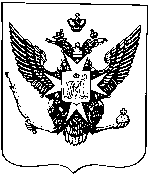 Муниципальные новости ПавловскаИнформационно-аналитический бюллетень3 октября 2017 года                                                                                        Выпуск № 15_________________________________________________________________________________________________________________________________________________________________________________________________________________________________________________________________________В номере: - Решение Муниципального Совета города Павловска от 27 сентября 2017 года   № 8/1.1	«Об исполнении бюджета муниципального образования города Павловска за I полугодие 2017 года»;- Решение Муниципального Совета города Павловска от 27 сентября 2017 года   № 8/5.1 «О принятии Положения о порядке  управления и распоряжения имуществом, находящимся в муниципальной собственности внутригородского муниципального образования Санкт-Петербурга город Павловск»;	- Решение Муниципального Совета города Павловска от 27 сентября 2017 года   № 8/6.1 «О внесении изменений в Положение  «О порядке решения органами местного самоуправления города Павловска вопроса местного значения «Участие в создании условий для реализации мер, направленных на укрепление межнационального и межконфессионального согласия, сохранение и развитие языков и культуры народов Российской Федерации, проживающих на территории муниципального образования город Павловск, социальную и культурную адаптацию мигрантов, профилактику межнациональных (межэтнических) конфликтов», утвержденное решением Муниципального Совета города Павловска от 05.07. 2017 № 6/4.1»;- Решение Муниципального Совета города Павловска от 27 сентября 2017 года   № 8/7.1 «О формировании комиссии по присвоениюзвания «Почетный житель муниципального образования города Павловска»;- Решение Муниципального Совета города Павловска от 27 сентября 2017 года   № 8/8.1 «Об отмене решения Муниципального Совета города Павловска от 24.05.2017 № 5/3.1 и внесении изменений в решение Муниципального Совета города Павловска от 21.03.2012 № 4/3.1 «Об утверждении Положения о конкурсе на замещение должности муниципальной службы в органах местного самоуправления города Павловска» (с учетом изменений от 04.09.2013 № 6/5.1 и 17.06.2015 № 8/4.1)»- Решение Муниципального Совета города Павловска от 27 сентября 2017 года   № 8/10.1 «О принятии во втором и третьем чтениях (в целом) изменений в решение Муниципального Совета города Павловска от 21.12.2016 № 10/6.1 «О принятии бюджета муниципального образованиягорода Павловска на 2017 год» (в редакции решения от 24.05.2017 № 5/5.1)»Приложение №3 к решению                                                                                                                                                                 Муниципального Совета                                                                                                                                                      города Павловска                                                                                                                                                               от 27.09.2017 г. №8/1.1Расходы местного бюджета города Павловска за I полугодие 2017 года                                                                                                      по разделам и подразделам классификации расходов бюджетовПриложение №4 к решению                                                                                                                                                                 Муниципального Совета                                                                                                                                                 города Павловска                                                                                                                                                               от 27.09.2017 г. №8/1.1СВЕДЕНИЯ О ХОДЕ ВЫПОЛНЕНИЯ БЮДЖЕТАмуниципального образования города Павловска за I полугодие 2017 года	Данные сведения публикуются в соответствии с со ст. 36 Бюджетного кодекса российской Федерации,  п. 6 ст. 52 Федерального закона от 06.10.2003 № 131-ФЗ «Об общих принципах организации местного самоуправления в Российской Федерации» и ч. 7 ст. 38 Закона Санкт-Петербурга от 23.09.2009 № 420-79 «Об организации местного самоуправления в Санкт-Петербурге»Сведения о доходах, расходах местного бюджета города Павловска* указываются кассовые расходы бюджетаСведения о численности муниципальных служащих органов местного самоуправления города Павловска, работников муниципальных учреждений с указанием фактических затрат на их денежное содержание** указываются совокупные сведения по всем органам местного самоуправления г. Павловска и всем муниципальным учреждениям** указываются фактические расходы по КОСГУ 211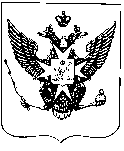 Муниципальный Советгорода ПавловскаРЕШЕНИЕот 27 сентября 2017 года							                 № 8/5.1В соответствии с Гражданским кодексом Российской Федерации, со ст. 51 Федерального закона от  06.10.2003 № 131-ФЗ «Об общих принципах организации местного самоуправления в Российской Федерации», ст. 37 закона Санкт-Петербурга от 23.09.2009 № 420-79 «Об организации местного самоуправления в Санкт-Петербурге», на основании ст. ст. 51,52 Устава внутригородского муниципального образования Санкт-Петербурга город Павловск, заключения Юридического комитета Администрации Губернатора Санкт-Петербурга от 18.04.2017  № 15-30-635/17-0-0, Муниципальный Совет города ПавловскаРЕШИЛ:1. Утвердить Положение «О порядке управления и распоряжения имуществом, находящимся в муниципальной собственности внутригородского муниципального образования Санкт-Петербурга город Павловск» в новой редакции согласно Приложению № 1 к настоящему решению.2. Со дня вступления в силу настоящего решения признать утратившим силу решение Муниципального Совета города Павловска от 22.03.2017 № 3/2.1 «О принятии Положения о порядке  управления и распоряжения имуществом, находящимся в муниципальной собственности внутригородского муниципального образования Санкт-Петербурга город Павловск».3. Настоящее решение вступает в силу со дня его официального опубликования.4. Контроль за выполнением настоящего решения оставляю за собой.Глава муниципального образованиягорода  Павловска								                      В.В. Зибарев   Приложение № 1к решению Муниципального Советагорода Павловскаот 27.09.2017 № 8/5.1Положение 
о порядке  управления и распоряжения имуществом, находящимся в муниципальной собственности внутригородского муниципального образования Санкт-Петербурга город Павловск1. Общие положения1.1. Положение о порядке управления и распоряжения имуществом, находящимся в муниципальной собственности внутригородского муниципального образования Санкт-Петербурга город Павловск (далее — Положение), разработано в соответствии с Конституцией Российской Федерации, Гражданским кодексом Российской Федерации, Федеральным законом от 06.10.2003 № 131-ФЗ «Об общих принципах организации местного самоуправления в Российской Федерации», иными федеральными законами, законами Санкт-Петербурга, регулирующими отношения собственности, Уставом внутригородского муниципального образования Санкт-Петербурга город Павловск и распространяется на отношения, возникающие при управлении и распоряжении объектами муниципальной собственности.1.2.  Муниципальной собственностью  муниципального образования город Павловск является имущество, принадлежащее на праве собственности внутригородскому  муниципальному образованию Санкт-Петербурга город Павловск (далее – муниципальное имущество).1.3.  Муниципальное имущество должно использоваться для решения вопросов местного значения, осуществления отдельных государственных полномочий и для обеспечения деятельности органов местного самоуправления и должностных лиц местного самоуправления, работников муниципальных предприятий и учреждений.1.4.  Муниципальное имущество может быть передано в пользование физическим и юридическим лицам, отчуждено другим способом, либо с ним могут быть совершены иные сделки в соответствии с действующим законодательством.2. Объекты муниципальной собственности 2.1. В собственности муниципального образования город Павловск может находиться имущество, определенное пунктами 1,5 статьи 37 Закона Санкт-Петербурга от 23.09.2009 № 420-79                   «Об организации местного самоуправления в Санкт-Петербурге». 2.2. В случаях возникновения у муниципального образования город Павловск права собственности на имущество, не предназначенное для осуществления отдельных государственных полномочий, переданных органам местного самоуправления, для обеспечения деятельности органов местного самоуправления и должностных лиц местного самоуправления, муниципальных служащих, работников муниципальных предприятий и учреждений либо не относящееся к видам имущества, перечисленным статье 37 Закона Санкт-Петербурга от 23.09.2009 № 420-79 «Об организации местного самоуправления в Санкт-Петербурге», указанное имущество подлежит перепрофилированию (изменению целевого назначения имущества) либо отчуждению в соответствии с федеральным законом. 3. Органы, осуществляющие управлениеи распоряжение муниципальной собственностью3.1.  Субъектом права муниципальной собственности является муниципальное образование город Павловск. Полномочия собственника в отношении муниципального имущества от имени муниципального образования город Павловск в пределах установленной законодательством компетенции осуществляет:— Муниципальный Совет города Павловска (далее - Муниципальный Совет);— Местная администрация  города Павловска (далее – Местная администрация).3.2.  Муниципальный Совет и Местная администрация от имени муниципального образования город Павловск самостоятельно владеют, пользуются и распоряжаются муниципальным имуществом в соответствии с Конституцией Российской Федерации, федеральными законами и принимаемыми в соответствии с ними нормативными правовыми актами органов местного самоуправления.3.3. К полномочиям Муниципального Совета по осуществлению права собственности относятся:а) определение порядка управления и распоряжения имуществом, находящимся в муниципальной собственности;б) определение порядка принятия решений о создании, реорганизации и ликвидации муниципальных предприятий, а также об установлении тарифов на услуги муниципальных предприятий и учреждений, выполнение работ, за исключением случаев, предусмотренных федеральными законами;в) определение порядка и условий приватизации муниципального имущества в соответствии с нормативными правовыми актами и действующим законодательством;г) контроль  за управлением и распоряжением  муниципальным имуществом:- заслушивает информацию Местной администрации об использовании имущества,- заслушивает отчеты руководителей муниципальных предприятий и учреждений об их деятельности;д) принятие решений о передаче муниципального имущества в аренду, безвозмездное пользование и доверительное управление;е) осуществление иных полномочий в области управления муниципальной собственностью в соответствии с федеральными законами, законами Санкт-Петербурга, Уставом внутригородского муниципального образования Санкт-Петербурга город Павловск и иными нормативными правовыми актами.3.4. К полномочиям Местной администрации по осуществлению права собственности относятся:а) обеспечение в установленном Муниципальным Советом порядке управление и распоряжение имуществом, находящимся в муниципальной собственности;б) принятие решения о создании, реорганизации и ликвидации муниципальных предприятий и учреждений, осуществление функций и полномочий учредителя в отношении муниципальных предприятий и учреждений;в) осуществление учета объектов муниципальной собственности и ведение реестра муниципального имущества в порядке, установленном уполномоченным Правительством Российской Федерации федеральным органом исполнительной власти;г) принятие решений о приобретении имущества в муниципальную собственность, в том числе в соответствии с местным бюджетом на соответствующий финансовый год и отчуждение имущества, находящегося в муниципальной собственности в установленном порядке;д) передача муниципального имущества  в оперативное управление  муниципальных учреждений, в хозяйственное ведение или оперативное управление муниципальных унитарных предприятий;е) управление и распоряжение имуществом, находящимся в казне муниципального образования;ж) проведение анализа эффективности использования муниципального имущества;з) осуществление контроля за целевым использованием и сохранностью муниципального имущества:- ежегодно представляет Муниципальному Совету отчет об использовании муниципального имущества,- истребует от руководителей муниципальных предприятий и учреждений ежегодные отчеты об использовании муниципального имущества,- проводит проверки эффективности и  (или) целевого использования муниципального имущества муниципальными предприятиями, учреждениями и иными лицами, которым муниципальное имущество предоставлено в аренду, безвозмездное пользование, доверительное управление,- контролирует поступление в бюджет муниципального образования город Павловск арендных платежей за использование муниципального имущества, переданного в аренду физическим и юридическим лицам;и) представление и защита интересов муниципального образования город Павловск в суде, в органах управления хозяйственных обществ при решении имущественных вопросов, в том числе при ликвидации, банкротстве (несостоятельности) муниципальных предприятий;к) осуществление иных полномочий в области управления муниципальной собственностью в соответствии с федеральными законами, законами Санкт-Петербурга, Уставом внутригородского муниципального образования Санкт-Петербурга город Павловск, настоящим Положением и иными нормативными правовыми актами.4. Аренда муниципального имущества4.1. Муниципальное имущество предоставляется в аренду в соответствии с законодательством Российской Федерации и муниципальными правовыми актами органов местного самоуправления города Павловска.4.2. Заключение договоров аренды муниципального имущества может быть осуществлено только по результатам  проведения конкурсов или аукционов на право заключения договора аренды, за исключением случаев, когда федеральным  законодательством допускается заключение договоров аренды без проведения конкурсов или аукционов.4.3. Арендодателями муниципального имущества:4.3.1. находящегося в казне  муниципального образования город Павловск выступает Местная администрация;4.3.2. закрепленного на праве оперативного управления за учреждениями, выступают  сами учреждения, которые владеют, пользуются этим имуществом в пределах, установленных законом, в соответствии с целями своей деятельности, назначением этого имущества и, если иное не установлено законом, распоряжаются этим имуществом по согласованию с Местной администрацией;4.3.3. закрепленного за предприятиями на праве хозяйственного ведения, выступают сами предприятия. Сдача в аренду недвижимого имущества, закрепленного за предприятиями на праве хозяйственного ведения, осуществляется по согласованию с Местной администрацией.4.4. Порядок  проведения конкурсов или аукционов на право заключения договоров аренды,  перечень случаев заключения указанных договоров путем проведения торгов в форме конкурса регулируется законодательством Российской Федерации.4.5.  Арендная плата за арендуемое муниципальное имущество устанавливается в денежной форме либо в иной форме, не запрещенной действующим законодательством и в полном объеме зачисляется в бюджет муниципального образования город Павловск.4.6. Контроль за сохранностью переданного в аренду муниципального имущества возлагается на арендодателя этого имущества.5. Передача муниципального имущества в безвозмездное пользование5.1. Муниципальное имущество может передаваться в безвозмездное пользование в порядке, предусмотренном законодательством Российской Федерации, в целях поддержки социально-значимых для муниципального образования город Павловск видов деятельности.5.2. Ссудодателем муниципального имущества выступает Муниципальный Совет и (или) Местная администрация, действующие от имени муниципального образования город Павловск, в порядке, установленном гражданским законодательством.5.3. Муниципальное имущество передается в безвозмездное пользование по результатам проведения торгов (в форме конкурса или аукциона) или без проведения торгов в случаях предусмотренных статьей 17.1. Федерального закона от 26.07.2006 № 135-ФЗ «О защите конкуренции» с условием его целевого использования. Использование ссудополучателем муниципального имущества, переданного в безвозмездное пользование, в иных целях возможно только по разрешению ссудодателя.6. Безвозмездное отчуждение муниципального имущества 6.1. Безвозмездное отчуждение муниципального имущества осуществляется по основаниям и в порядке, установленном действующим законодательством.6.2. От имени муниципального образования город Павловск стороной по договору о безвозмездной передаче муниципального имущества или договору дарения выступает Муниципальный Совет и (или) Местная администрация. 7. Отчуждение муниципального имущества7.1.   Порядок отчуждения движимого и недвижимого муниципального имущества в собственность физических и юридических лиц регулируется Федеральным законом от 21.12.2001 № 178-ФЗ «О приватизации государственного и муниципального имущества», муниципальными правовыми актами органов местного самоуправления города Павловска, определяющими порядок и условия приватизации муниципального имущества, порядок принятия решения об условиях приватизации муниципального имущества, порядок планирования приватизации муниципального имущества.7.2. Средства, полученные от продажи, в том числе приватизации, муниципального имущества, подлежат зачислению в бюджет муниципального образования город Павловск.8. Учет муниципального имущества8.1.   В целях формирования полной и достоверной информации, необходимой для исполнения полномочий по управлению и распоряжению муниципальной собственностью, ведется Реестр муниципального имущества (далее  — Реестр).8.2.   Ведение Реестра осуществляется Местной администрацией в соответствии с Приказом Министерства экономического развития Российской Федерации от 30.08.2011 № 424 «Об утверждении Порядка ведения органами местного самоуправления реестров муниципального имущества».8.3.   Объектами учета в Реестре является муниципальное имущество, определенное                     пунктом 2 Порядка ведения органами местного самоуправления реестров муниципального имущества.8.4.  Ответственность за достоверность, полноту и сохранение информационной базы Реестра возлагается на Местную администрацию.9. Заключительные положения9.1.  Должностные лица органов местного самоуправления города Павловска, руководители муниципальных предприятий и учреждений, юридические и физические лица, имеющие в пользовании муниципальное имущество муниципального образования город Павловск, за нарушение настоящего Положения несут ответственность в соответствии с действующим законодательством.9.2. Иные вопросы по управлению и распоряжению муниципальным имуществом, не урегулированные настоящим Положением, определяются в соответствии с требованиями действующего законодательства Российской Федерации, Санкт-Петербурга и нормативными актами органов местного самоуправления города Павловска.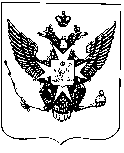 Муниципальный советгорода ПавловскаРЕШЕНИЕот     27 сентября  2017 года								   № 8/6.1В соответствии с Законом Санкт-Петербурга «Об организации местного самоуправления в Санкт-Петербурге», на основании Устава внутригородского муниципального образования Санкт-Петербурга город Павловск, заключения Юридического комитета Администрации Губернатора Санкт-Петербурга от 07.08.2017   № 15-30-1156/17-0-0,Муниципальный Совет города ПавловскаРЕШИЛ:1. Внести в Положение «О порядке решения органами местного самоуправления города Павловска вопроса местного значения «Участие в создании условий для реализации мер, направленных на укрепление межнационального и межконфессионального согласия, сохранение и развитие языков и культуры народов Российской Федерации, проживающих на территории муниципального образования город Павловск, социальную и культурную адаптацию мигрантов, профилактику межнациональных (межэтнических) конфликтов», утвержденное решением Муниципального Совета города Павловска от 05.07. 2017 № 6/4.1, следующие изменения:1.1. абзац второй пункта 5.2 Положения изложить в следующей редакции:«- перечисление денежных средств исполнителям, получившим право на оказание услуг (выполнение работ) по проведению мероприятий в результате процедур по осуществлению закупок для муниципальных нужд в соответствии с Федеральным законом от 05.04.2013 № 44-ФЗ «О  контрактной системе в сфере закупок товаров, работ,  услуг, для обеспечения государственных и муниципальных нужд»;2. Настоящее решение вступает в силу со дня его официального опубликования.Глава муниципального образованиягород  Павловск								    	  В.В. Зибарев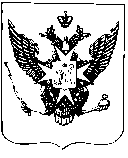 Муниципальный Советгорода ПавловскаРЕШЕНИЕот 27 сентября 2017 года								№ 8/7.1О формировании комиссии по присвоениюзвания «Почетный житель муниципального образования города Павловска»	Муниципальный Совет города ПавловскаРЕШИЛ:1. В соответствии с п. 9 решения Муниципального Совета города Павловска № 8/3.1 от 08.09.2010 «Об утверждения Положения об учреждении звания «Почетный житель муниципального образования города Павловска»» сформировать комиссию по присвоению звания «Почетный житель муниципального образования города Павловска» в следующем составе:Состав комиссии по присвоению звания«Почетный житель города Павловска»	2. Со дня вступления в силу настоящего решения считать утратившим силу решение   Муниципального Совета города Павловска от 07.09.2016 № 6/7.1 о формировании комиссии по присвоению звания «Почетный житель муниципального образования города Павловска».3. Настоящее решение вступает в силу со дня его принятия.Глава муниципального образованиягорода Павловска									В.В. Зибарев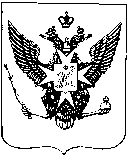 Муниципальный Советгорода ПавловскаРЕШЕНИЕ                 от 27 сентября 2017 года									    № 8/8.1В соответствии с Законом Санкт-Петербурга «Об организации местного самоуправления в Санкт-Петербурге», на основании Устава внутригородского муниципального образования Санкт-Петербурга город Павловск, заключения Юридического комитета Администрации Губернатора Санкт-Петербурга от 17.07.2017   № 15-30-1073/17-0-0,Муниципальный Совет города ПавловскаРЕШИЛ:1. Отменить решение Муниципального Совета города Павловска от	24.05.2017 № 5/3.1 «О внесении изменений в решение Муниципального Совета города Павловска от 21.03.2012 № 4/3.1 «Об утверждении Положения о конкурсе на замещение должности муниципальной службы в органах местного самоуправления города Павловска» (с учетом изменений от 17.06.2015 № 8/4.1).                         2.Внести в решение Муниципального Совета города Павловска от 21.03.2012  № 4/3.1  «Об утверждении Положения о конкурсе на замещение должности муниципальной службы в органах местного самоуправления города Павловска» (с учетом изменений 04.09.2013 № 6/5.1 и от 17.06.2015 № 8/4.1) следующие изменения и дополнения:Пункт 4.3. Положения изложить в новой редакции:«4.3. Гражданин, изъявивший желание участвовать в Конкурсе, представляет в конкурсную комиссию:1) заявление с просьбой о поступлении на муниципальную службу и замещении должности муниципальной;2) собственноручно заполненную и подписанную анкету по форме, установленной уполномоченным Правительством Российской Федерации федеральным органом исполнительной власти;3) паспорт;4) трудовую книжку, за исключением случаев, когда трудовой договор (контракт) заключается впервые;5) документ об образовании;6) страховое свидетельство обязательного пенсионного страхования, за исключением случаев, когда трудовой договор (контракт) заключается впервые;7) свидетельство о постановке физического лица на учет в налоговом органе по месту жительства на территории Российской Федерации;документы воинского учета - для граждан, пребывающих в запасе, и лиц, подлежащих призыву на военную службу;8) документы воинского учета - для граждан, пребывающих в запасе, и лиц, подлежащих призыву на военную службу;9) заключение медицинской организации об отсутствии заболевания, препятствующего поступлению на муниципальную службу;10) сведения о доходах за год, предшествующий году поступления на муниципальную службу, об имуществе и обязательствах имущественного характера;10.1) сведения об адресах сайтов и (или) страниц сайтов в информационно-телекоммуникационной сети «Интернет», на которых гражданин размещал общедоступную информацию, а также данные, позволяющие его идентифицировать,  за три календарных года, предшествующих году поступления на муниципальную службу, по форме, установленной Правительством Российской Федерации;11)  иные документы, предусмотренные федеральными законами, указами Президента Российской Федерации и постановлениями Правительства Российской Федерации.Представленные гражданином сведения подлежат проверке в соответствии с федеральным законом.2. Настоящее решение опубликовать в информационно-аналитическом бюллетене «Муниципальные новости города Павловска» и разместить на официальном сайте муниципального образования в информационно-телекоммуникационной сети Интернет по адресу: http://www.mo-pavlovsk.ru/.3.  Настоящее решение вступает в силу со дня его официального опубликования.4. Контроль за исполнением настоящего решения возложить на главу муниципального образования.Глава муниципального образования города Павловска				                                                                 В.В. Зибарев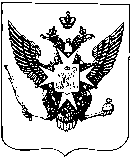 Муниципальный Советгорода ПавловскаРЕШЕНИЕот  27 сентября 2017 года									№8/10.1 О принятии во втором и третьем чтениях (в целом) изменений в решение Муниципального Совета города Павловска от 21.12.2016 № 10/6.1 «О принятии бюджета муниципального образованиягорода Павловска на 2017 год» (в редакции решения от 24.05.2017 № 5/5.1)В соответствии с Бюджетным кодексом РФ, Уставом внутригородского муниципального образования Санкт-Петербурга город Павловск, Положением о бюджетном процессе в муниципальном образовании город ПавловскМуниципальный Совет города ПавловскаРЕШИЛ:Внести в решение Муниципального Совета города Павловска от 21.12.2016 № 10/6.1 «О принятии бюджета муниципального образования города Павловска на 2017 год» (в редакции решения от 24.05.2017 № 5/5.1) следующие изменения:      1.1.  Статью 5 изложить в следующей редакции:«Статья 5.Утвердить общий объем бюджетных ассигнований, направляемых на исполнение публичных нормативных обязательств, на 2017 год в сумме 4 806,5 тыс. руб.»       1.2. Абзацы 2, 12, 14 статьи 14 изложить в следующей редакции: «1.1 «Благоустройство территории муниципального образования город Павловск» на 2017 год в сумме 34 907,8 тыс. руб.;1.11. «Организация и проведение местных и участие в организации и проведении городских праздничных и иных зрелищных мероприятий» на 2017 год - в сумме 1 860,8 тыс. руб.;1.13. «Содействие развитию малого бизнеса на территории муниципального образования город Павловск» на 2017 год - в сумме 2,7 тыс. руб.»Изложить Приложения № 1, 2, 4, 5 в прилагаемой новой редакции. Настоящее решение вступает в силу со дня его официального опубликования.Глава муниципального образования города Павловска                                                                                              В.В. ЗибаревПриложение № 1к решению Муниципального Советагорода Павловска от 27.09.2017 № 8/10.1Приложение № 2к решению Муниципального Советагорода Павловска от 27.09.2017 №8/10.1Приложение № 4к решению Муниципального Советагорода Павловска от 27.09.2017 №8/10.1Переченьглавных администраторов доходов местного бюджета города Павловска на 2017 год,которые являются органами местного самоуправленияПриложение  № 5к решению Муниципального Совета                                                                                              города Павловска от 27.09.2017 № 8/10.1Информационно-аналитический бюллетень «Муниципальные новости Павловска», выпуск № 15 от  29.09.2017Официальное издание Муниципального Совета города Павловска. Учредитель, редакция, издатель: Муниципальный Совет города ПавловскаГлавный редактор: Зибарев В.В. Адрес редакции: 196620, Санкт-Петербург, г. Павловск, Песчаный пер., д. 11/16, телефон: 465-17-73. Тираж 100 экз.Отпечатано на копировальном оборудовании Местной администрации города Павловска, г. Павловск, Песчаный пер., д. 11/16.Распространяется бесплатно.Муниципальный Советгорода ПавловскаРЕШЕНИЕот 27 сентября 2017 года	                                                                                                   № 8/1.1								Об исполнении бюджета  муниципального образования                                                                                                                                                                                         города Павловска за I полугодие 2017 годаВ соответствии с Бюджетным кодексом Российской Федерации, Уставом муниципального образования города Павловска, Положением о бюджетном процессе в муниципальном образовании город Павловск Муниципальный Совет города Павловска РЕШИЛ:	1. Принять к сведению отчет Местной администрации города Павловска об исполнении бюджета муниципального образования города Павловска за I полугодие 2017 года.	2. Опубликовать ежеквартальные сведения о  ходе исполнения местного  бюджета и о численности муниципальных служащих органов местного самоуправления с указанием фактических затрат на их денежное содержание на официальном сайте муниципального образования и в информационно-аналитическом бюллетене «Муниципальные новости города Павловска».	3. Настоящее решение вступает в силу со дня принятия.Глава муниципального образования города Павловска										В.В. Зибарев                                                                                                                                                                                                    Приложение № 2                                                                                                                                                                                                     к решениюМуниципальный Советгорода ПавловскаРЕШЕНИЕот 27 сентября 2017 года	                                                                                                   № 8/1.1								Об исполнении бюджета  муниципального образования                                                                                                                                                                                         города Павловска за I полугодие 2017 годаВ соответствии с Бюджетным кодексом Российской Федерации, Уставом муниципального образования города Павловска, Положением о бюджетном процессе в муниципальном образовании город Павловск Муниципальный Совет города Павловска РЕШИЛ:	1. Принять к сведению отчет Местной администрации города Павловска об исполнении бюджета муниципального образования города Павловска за I полугодие 2017 года.	2. Опубликовать ежеквартальные сведения о  ходе исполнения местного  бюджета и о численности муниципальных служащих органов местного самоуправления с указанием фактических затрат на их денежное содержание на официальном сайте муниципального образования и в информационно-аналитическом бюллетене «Муниципальные новости города Павловска».	3. Настоящее решение вступает в силу со дня принятия.Глава муниципального образования города Павловска										В.В. Зибарев                                                                                                                                                                                                    Приложение № 2                                                                                                                                                                                                     к решениюМуниципальный Советгорода ПавловскаРЕШЕНИЕот 27 сентября 2017 года	                                                                                                   № 8/1.1								Об исполнении бюджета  муниципального образования                                                                                                                                                                                         города Павловска за I полугодие 2017 годаВ соответствии с Бюджетным кодексом Российской Федерации, Уставом муниципального образования города Павловска, Положением о бюджетном процессе в муниципальном образовании город Павловск Муниципальный Совет города Павловска РЕШИЛ:	1. Принять к сведению отчет Местной администрации города Павловска об исполнении бюджета муниципального образования города Павловска за I полугодие 2017 года.	2. Опубликовать ежеквартальные сведения о  ходе исполнения местного  бюджета и о численности муниципальных служащих органов местного самоуправления с указанием фактических затрат на их денежное содержание на официальном сайте муниципального образования и в информационно-аналитическом бюллетене «Муниципальные новости города Павловска».	3. Настоящее решение вступает в силу со дня принятия.Глава муниципального образования города Павловска										В.В. Зибарев                                                                                                                                                                                                    Приложение № 2                                                                                                                                                                                                     к решениюМуниципальный Советгорода ПавловскаРЕШЕНИЕот 27 сентября 2017 года	                                                                                                   № 8/1.1								Об исполнении бюджета  муниципального образования                                                                                                                                                                                         города Павловска за I полугодие 2017 годаВ соответствии с Бюджетным кодексом Российской Федерации, Уставом муниципального образования города Павловска, Положением о бюджетном процессе в муниципальном образовании город Павловск Муниципальный Совет города Павловска РЕШИЛ:	1. Принять к сведению отчет Местной администрации города Павловска об исполнении бюджета муниципального образования города Павловска за I полугодие 2017 года.	2. Опубликовать ежеквартальные сведения о  ходе исполнения местного  бюджета и о численности муниципальных служащих органов местного самоуправления с указанием фактических затрат на их денежное содержание на официальном сайте муниципального образования и в информационно-аналитическом бюллетене «Муниципальные новости города Павловска».	3. Настоящее решение вступает в силу со дня принятия.Глава муниципального образования города Павловска										В.В. Зибарев                                                                                                                                                                                                    Приложение № 2                                                                                                                                                                                                     к решениюМуниципальный Советгорода ПавловскаРЕШЕНИЕот 27 сентября 2017 года	                                                                                                   № 8/1.1								Об исполнении бюджета  муниципального образования                                                                                                                                                                                         города Павловска за I полугодие 2017 годаВ соответствии с Бюджетным кодексом Российской Федерации, Уставом муниципального образования города Павловска, Положением о бюджетном процессе в муниципальном образовании город Павловск Муниципальный Совет города Павловска РЕШИЛ:	1. Принять к сведению отчет Местной администрации города Павловска об исполнении бюджета муниципального образования города Павловска за I полугодие 2017 года.	2. Опубликовать ежеквартальные сведения о  ходе исполнения местного  бюджета и о численности муниципальных служащих органов местного самоуправления с указанием фактических затрат на их денежное содержание на официальном сайте муниципального образования и в информационно-аналитическом бюллетене «Муниципальные новости города Павловска».	3. Настоящее решение вступает в силу со дня принятия.Глава муниципального образования города Павловска										В.В. Зибарев                                                                                                                                                                                                    Приложение № 2                                                                                                                                                                                                     к решениюМуниципальный Советгорода ПавловскаРЕШЕНИЕот 27 сентября 2017 года	                                                                                                   № 8/1.1								Об исполнении бюджета  муниципального образования                                                                                                                                                                                         города Павловска за I полугодие 2017 годаВ соответствии с Бюджетным кодексом Российской Федерации, Уставом муниципального образования города Павловска, Положением о бюджетном процессе в муниципальном образовании город Павловск Муниципальный Совет города Павловска РЕШИЛ:	1. Принять к сведению отчет Местной администрации города Павловска об исполнении бюджета муниципального образования города Павловска за I полугодие 2017 года.	2. Опубликовать ежеквартальные сведения о  ходе исполнения местного  бюджета и о численности муниципальных служащих органов местного самоуправления с указанием фактических затрат на их денежное содержание на официальном сайте муниципального образования и в информационно-аналитическом бюллетене «Муниципальные новости города Павловска».	3. Настоящее решение вступает в силу со дня принятия.Глава муниципального образования города Павловска										В.В. Зибарев                                                                                                                                                                                                    Приложение № 2                                                                                                                                                                                                     к решениюМуниципальный Советгорода ПавловскаРЕШЕНИЕот 27 сентября 2017 года	                                                                                                   № 8/1.1								Об исполнении бюджета  муниципального образования                                                                                                                                                                                         города Павловска за I полугодие 2017 годаВ соответствии с Бюджетным кодексом Российской Федерации, Уставом муниципального образования города Павловска, Положением о бюджетном процессе в муниципальном образовании город Павловск Муниципальный Совет города Павловска РЕШИЛ:	1. Принять к сведению отчет Местной администрации города Павловска об исполнении бюджета муниципального образования города Павловска за I полугодие 2017 года.	2. Опубликовать ежеквартальные сведения о  ходе исполнения местного  бюджета и о численности муниципальных служащих органов местного самоуправления с указанием фактических затрат на их денежное содержание на официальном сайте муниципального образования и в информационно-аналитическом бюллетене «Муниципальные новости города Павловска».	3. Настоящее решение вступает в силу со дня принятия.Глава муниципального образования города Павловска										В.В. Зибарев                                                                                                                                                                                                    Приложение № 2                                                                                                                                                                                                     к решениюМуниципальный Советгорода ПавловскаРЕШЕНИЕот 27 сентября 2017 года	                                                                                                   № 8/1.1								Об исполнении бюджета  муниципального образования                                                                                                                                                                                         города Павловска за I полугодие 2017 годаВ соответствии с Бюджетным кодексом Российской Федерации, Уставом муниципального образования города Павловска, Положением о бюджетном процессе в муниципальном образовании город Павловск Муниципальный Совет города Павловска РЕШИЛ:	1. Принять к сведению отчет Местной администрации города Павловска об исполнении бюджета муниципального образования города Павловска за I полугодие 2017 года.	2. Опубликовать ежеквартальные сведения о  ходе исполнения местного  бюджета и о численности муниципальных служащих органов местного самоуправления с указанием фактических затрат на их денежное содержание на официальном сайте муниципального образования и в информационно-аналитическом бюллетене «Муниципальные новости города Павловска».	3. Настоящее решение вступает в силу со дня принятия.Глава муниципального образования города Павловска										В.В. Зибарев                                                                                                                                                                                                    Приложение № 2                                                                                                                                                                                                     к решениюМуниципальный Советгорода ПавловскаРЕШЕНИЕот 27 сентября 2017 года	                                                                                                   № 8/1.1								Об исполнении бюджета  муниципального образования                                                                                                                                                                                         города Павловска за I полугодие 2017 годаВ соответствии с Бюджетным кодексом Российской Федерации, Уставом муниципального образования города Павловска, Положением о бюджетном процессе в муниципальном образовании город Павловск Муниципальный Совет города Павловска РЕШИЛ:	1. Принять к сведению отчет Местной администрации города Павловска об исполнении бюджета муниципального образования города Павловска за I полугодие 2017 года.	2. Опубликовать ежеквартальные сведения о  ходе исполнения местного  бюджета и о численности муниципальных служащих органов местного самоуправления с указанием фактических затрат на их денежное содержание на официальном сайте муниципального образования и в информационно-аналитическом бюллетене «Муниципальные новости города Павловска».	3. Настоящее решение вступает в силу со дня принятия.Глава муниципального образования города Павловска										В.В. Зибарев                                                                                                                                                                                                    Приложение № 2                                                                                                                                                                                                     к решениюМуниципальный Советгорода ПавловскаРЕШЕНИЕот 27 сентября 2017 года	                                                                                                   № 8/1.1								Об исполнении бюджета  муниципального образования                                                                                                                                                                                         города Павловска за I полугодие 2017 годаВ соответствии с Бюджетным кодексом Российской Федерации, Уставом муниципального образования города Павловска, Положением о бюджетном процессе в муниципальном образовании город Павловск Муниципальный Совет города Павловска РЕШИЛ:	1. Принять к сведению отчет Местной администрации города Павловска об исполнении бюджета муниципального образования города Павловска за I полугодие 2017 года.	2. Опубликовать ежеквартальные сведения о  ходе исполнения местного  бюджета и о численности муниципальных служащих органов местного самоуправления с указанием фактических затрат на их денежное содержание на официальном сайте муниципального образования и в информационно-аналитическом бюллетене «Муниципальные новости города Павловска».	3. Настоящее решение вступает в силу со дня принятия.Глава муниципального образования города Павловска										В.В. Зибарев                                                                                                                                                                                                    Приложение № 2                                                                                                                                                                                                     к решениюМуниципальный Советгорода ПавловскаРЕШЕНИЕот 27 сентября 2017 года	                                                                                                   № 8/1.1								Об исполнении бюджета  муниципального образования                                                                                                                                                                                         города Павловска за I полугодие 2017 годаВ соответствии с Бюджетным кодексом Российской Федерации, Уставом муниципального образования города Павловска, Положением о бюджетном процессе в муниципальном образовании город Павловск Муниципальный Совет города Павловска РЕШИЛ:	1. Принять к сведению отчет Местной администрации города Павловска об исполнении бюджета муниципального образования города Павловска за I полугодие 2017 года.	2. Опубликовать ежеквартальные сведения о  ходе исполнения местного  бюджета и о численности муниципальных служащих органов местного самоуправления с указанием фактических затрат на их денежное содержание на официальном сайте муниципального образования и в информационно-аналитическом бюллетене «Муниципальные новости города Павловска».	3. Настоящее решение вступает в силу со дня принятия.Глава муниципального образования города Павловска										В.В. Зибарев                                                                                                                                                                                                    Приложение № 2                                                                                                                                                                                                     к решениюМуниципальный Советгорода ПавловскаРЕШЕНИЕот 27 сентября 2017 года	                                                                                                   № 8/1.1								Об исполнении бюджета  муниципального образования                                                                                                                                                                                         города Павловска за I полугодие 2017 годаВ соответствии с Бюджетным кодексом Российской Федерации, Уставом муниципального образования города Павловска, Положением о бюджетном процессе в муниципальном образовании город Павловск Муниципальный Совет города Павловска РЕШИЛ:	1. Принять к сведению отчет Местной администрации города Павловска об исполнении бюджета муниципального образования города Павловска за I полугодие 2017 года.	2. Опубликовать ежеквартальные сведения о  ходе исполнения местного  бюджета и о численности муниципальных служащих органов местного самоуправления с указанием фактических затрат на их денежное содержание на официальном сайте муниципального образования и в информационно-аналитическом бюллетене «Муниципальные новости города Павловска».	3. Настоящее решение вступает в силу со дня принятия.Глава муниципального образования города Павловска										В.В. Зибарев                                                                                                                                                                                                    Приложение № 2                                                                                                                                                                                                     к решениюМуниципальный Советгорода ПавловскаРЕШЕНИЕот 27 сентября 2017 года	                                                                                                   № 8/1.1								Об исполнении бюджета  муниципального образования                                                                                                                                                                                         города Павловска за I полугодие 2017 годаВ соответствии с Бюджетным кодексом Российской Федерации, Уставом муниципального образования города Павловска, Положением о бюджетном процессе в муниципальном образовании город Павловск Муниципальный Совет города Павловска РЕШИЛ:	1. Принять к сведению отчет Местной администрации города Павловска об исполнении бюджета муниципального образования города Павловска за I полугодие 2017 года.	2. Опубликовать ежеквартальные сведения о  ходе исполнения местного  бюджета и о численности муниципальных служащих органов местного самоуправления с указанием фактических затрат на их денежное содержание на официальном сайте муниципального образования и в информационно-аналитическом бюллетене «Муниципальные новости города Павловска».	3. Настоящее решение вступает в силу со дня принятия.Глава муниципального образования города Павловска										В.В. Зибарев                                                                                                                                                                                                    Приложение № 2                                                                                                                                                                                                     к решениюМуниципальный Советгорода ПавловскаРЕШЕНИЕот 27 сентября 2017 года	                                                                                                   № 8/1.1								Об исполнении бюджета  муниципального образования                                                                                                                                                                                         города Павловска за I полугодие 2017 годаВ соответствии с Бюджетным кодексом Российской Федерации, Уставом муниципального образования города Павловска, Положением о бюджетном процессе в муниципальном образовании город Павловск Муниципальный Совет города Павловска РЕШИЛ:	1. Принять к сведению отчет Местной администрации города Павловска об исполнении бюджета муниципального образования города Павловска за I полугодие 2017 года.	2. Опубликовать ежеквартальные сведения о  ходе исполнения местного  бюджета и о численности муниципальных служащих органов местного самоуправления с указанием фактических затрат на их денежное содержание на официальном сайте муниципального образования и в информационно-аналитическом бюллетене «Муниципальные новости города Павловска».	3. Настоящее решение вступает в силу со дня принятия.Глава муниципального образования города Павловска										В.В. Зибарев                                                                                                                                                                                                    Приложение № 2                                                                                                                                                                                                     к решениюМуниципальный Советгорода ПавловскаРЕШЕНИЕот 27 сентября 2017 года	                                                                                                   № 8/1.1								Об исполнении бюджета  муниципального образования                                                                                                                                                                                         города Павловска за I полугодие 2017 годаВ соответствии с Бюджетным кодексом Российской Федерации, Уставом муниципального образования города Павловска, Положением о бюджетном процессе в муниципальном образовании город Павловск Муниципальный Совет города Павловска РЕШИЛ:	1. Принять к сведению отчет Местной администрации города Павловска об исполнении бюджета муниципального образования города Павловска за I полугодие 2017 года.	2. Опубликовать ежеквартальные сведения о  ходе исполнения местного  бюджета и о численности муниципальных служащих органов местного самоуправления с указанием фактических затрат на их денежное содержание на официальном сайте муниципального образования и в информационно-аналитическом бюллетене «Муниципальные новости города Павловска».	3. Настоящее решение вступает в силу со дня принятия.Глава муниципального образования города Павловска										В.В. Зибарев                                                                                                                                                                                                    Приложение № 2                                                                                                                                                                                                     к решениюМуниципальный Советгорода ПавловскаРЕШЕНИЕот 27 сентября 2017 года	                                                                                                   № 8/1.1								Об исполнении бюджета  муниципального образования                                                                                                                                                                                         города Павловска за I полугодие 2017 годаВ соответствии с Бюджетным кодексом Российской Федерации, Уставом муниципального образования города Павловска, Положением о бюджетном процессе в муниципальном образовании город Павловск Муниципальный Совет города Павловска РЕШИЛ:	1. Принять к сведению отчет Местной администрации города Павловска об исполнении бюджета муниципального образования города Павловска за I полугодие 2017 года.	2. Опубликовать ежеквартальные сведения о  ходе исполнения местного  бюджета и о численности муниципальных служащих органов местного самоуправления с указанием фактических затрат на их денежное содержание на официальном сайте муниципального образования и в информационно-аналитическом бюллетене «Муниципальные новости города Павловска».	3. Настоящее решение вступает в силу со дня принятия.Глава муниципального образования города Павловска										В.В. Зибарев                                                                                                                                                                                                    Приложение № 2                                                                                                                                                                                                     к решениюМуниципальный Советгорода ПавловскаРЕШЕНИЕот 27 сентября 2017 года	                                                                                                   № 8/1.1								Об исполнении бюджета  муниципального образования                                                                                                                                                                                         города Павловска за I полугодие 2017 годаВ соответствии с Бюджетным кодексом Российской Федерации, Уставом муниципального образования города Павловска, Положением о бюджетном процессе в муниципальном образовании город Павловск Муниципальный Совет города Павловска РЕШИЛ:	1. Принять к сведению отчет Местной администрации города Павловска об исполнении бюджета муниципального образования города Павловска за I полугодие 2017 года.	2. Опубликовать ежеквартальные сведения о  ходе исполнения местного  бюджета и о численности муниципальных служащих органов местного самоуправления с указанием фактических затрат на их денежное содержание на официальном сайте муниципального образования и в информационно-аналитическом бюллетене «Муниципальные новости города Павловска».	3. Настоящее решение вступает в силу со дня принятия.Глава муниципального образования города Павловска										В.В. Зибарев                                                                                                                                                                                                    Приложение № 2                                                                                                                                                                                                     к решениюМуниципального Совета города Павловска Муниципального Совета города Павловска Муниципального Совета города Павловска                                          от 27.09.2017г. №8/1.1                                         от 27.09.2017г. №8/1.1                                         от 27.09.2017г. №8/1.1                                         от 27.09.2017г. №8/1.1                                         от 27.09.2017г. №8/1.1                                         от 27.09.2017г. №8/1.1                                         от 27.09.2017г. №8/1.1                                         от 27.09.2017г. №8/1.1                                         от 27.09.2017г. №8/1.1                                         от 27.09.2017г. №8/1.1Ведомственная структура расходов местного бюджета города Павловска за I полугодие 2017 года Ведомственная структура расходов местного бюджета города Павловска за I полугодие 2017 года Ведомственная структура расходов местного бюджета города Павловска за I полугодие 2017 года Ведомственная структура расходов местного бюджета города Павловска за I полугодие 2017 года Ведомственная структура расходов местного бюджета города Павловска за I полугодие 2017 года Ведомственная структура расходов местного бюджета города Павловска за I полугодие 2017 года Ведомственная структура расходов местного бюджета города Павловска за I полугодие 2017 года Ведомственная структура расходов местного бюджета города Павловска за I полугодие 2017 года Ведомственная структура расходов местного бюджета города Павловска за I полугодие 2017 года Ведомственная структура расходов местного бюджета города Павловска за I полугодие 2017 года Ведомственная структура расходов местного бюджета города Павловска за I полугодие 2017 года Ведомственная структура расходов местного бюджета города Павловска за I полугодие 2017 года Ведомственная структура расходов местного бюджета города Павловска за I полугодие 2017 года Ведомственная структура расходов местного бюджета города Павловска за I полугодие 2017 года Ведомственная структура расходов местного бюджета города Павловска за I полугодие 2017 года Ведомственная структура расходов местного бюджета города Павловска за I полугодие 2017 года Ведомственная структура расходов местного бюджета города Павловска за I полугодие 2017 года  (тыс. руб.) (тыс. руб.) (тыс. руб.) (тыс. руб.) (тыс. руб.) (тыс. руб.) (тыс. руб.) (тыс. руб.) (тыс. руб.) (тыс. руб.) (тыс. руб.)№ п/пНаименование статейНаименование статейКод ГРБСкод разделаКод подразделаК од целевой статьиК од целевой статьиК од целевой статьиКод вида расходов Код вида расходов СуммаСуммаПлан на отчетный периодИсполнено за отчетный период% исполнения за отчетный период % исполнения за год1.МУНИЦИПАЛЬНЫЙ СОВЕТ ГОРОДА ПАВЛОВСКАМУНИЦИПАЛЬНЫЙ СОВЕТ ГОРОДА ПАВЛОВСКА8932 929,32 929,31 456,11 456,1100,049,71.1.Общегосударственные вопросыОбщегосударственные вопросы89301002 929,32 929,31 456,11 456,1100,049,71.1.1.Функционирование высшего должностного лица субъекта Российской Федерации и муниципального образованияФункционирование высшего должностного лица субъекта Российской Федерации и муниципального образования89301 021 246,71 246,7643,4643,4100,051,61.1.1.1.Глава муниципального образованияГлава муниципального образования89301 0200 20 000 01000 20 000 01000 20 000 0101 246,71 246,7643,4643,4100,051,61.1.1.1.1.Расходы на выплату персоналу в целях обеспечения выполнения функций государственными (муниципальными) органами, казенными учреждениями, органами управления государственными внебюджетными фондамиРасходы на выплату персоналу в целях обеспечения выполнения функций государственными (муниципальными) органами, казенными учреждениями, органами управления государственными внебюджетными фондами893010200 20 000 01000 20 000 01000 20 000 0101001001 246,71 246,7643,4643,410051,61.1.2.Функционирование законодательных (представительных) органов государственной власти и представительных органов муниципальных образованийФункционирование законодательных (представительных) органов государственной власти и представительных органов муниципальных образований89301031 610,61 610,6776,7776,7100,048,21.1.2.1.Аппарат представительного органа муниципального образованияАппарат представительного органа муниципального образования893010300 20 00002100 20 00002100 20 0000211 610,61 610,6776,7776,7100,048,21.1.2.1.1.Закупка товаров, работ и услуг для обеспечения государственных (муниципальных) нуждЗакупка товаров, работ и услуг для обеспечения государственных (муниципальных) нужд893010300 20 000 02100 20 000 02100 20 000 021200200185,4185,429,929,9100,016,11.1.2.1.2.Расходы на выплату персоналу в целях обеспечения выполнения функций государственными (муниципальными) органами, казенными учреждениями, органами управления государственными внебюджетными фондамиРасходы на выплату персоналу в целях обеспечения выполнения функций государственными (муниципальными) органами, казенными учреждениями, органами управления государственными внебюджетными фондами893010300 20 000 02100 20 000 02100 20 000 0211001001 425,21 425,2746,8746,8100,052,41.3.Другие общегосударственные вопросыДругие общегосударственные вопросы893011372,072,036,036,0100,050,01.3.1.Уплата членских взносов на осуществление деятельности Совета муниципальных образований Санкт-Петербурга и содержание его органовУплата членских взносов на осуществление деятельности Совета муниципальных образований Санкт-Петербурга и содержание его органов893011309 20 000 90009 20 000 90009 20 000 90072,072,036,036,0100,050,01.3.1.1.Иные бюджетные ассигнованияИные бюджетные ассигнования893011309 20 000 90009 20 000 90009 20 000 90080080072,072,036,036,0100,050,02.МЕСТНАЯ АДМИНИСТРАЦИЯ ГОРОДА ПАВЛОВСКАМЕСТНАЯ АДМИНИСТРАЦИЯ ГОРОДА ПАВЛОВСКА98779 625,079 625,024 898,024 898,0100,031,32.1.Общегосударственные вопросыОбщегосударственные вопросы987010013 758,113 758,16 426,76 426,7100,046,72.1.1.Функционирование Правительства Российской Федерации, высших исполнительных органов государственной  власти субъектов Российской Федерации, местных администрацийФункционирование Правительства Российской Федерации, высших исполнительных органов государственной  власти субъектов Российской Федерации, местных администраций987010412 960,512 960,56 302,26 302,2100,048,62.1.1.1.Глава местной администрации (исполнительно-распорядительного органа муниципального образования)Глава местной администрации (исполнительно-распорядительного органа муниципального образования)987010400 20 000 03100 20 000 03100 20 000 0311 246,71 246,7663,4663,4100,053,22.1.1.1.1.Расходы на выплату персоналу в целях обеспечения выполнения функций государственными (муниципальными) органами, казенными учреждениями, органами управления государственными внебюджетными фондамиРасходы на выплату персоналу в целях обеспечения выполнения функций государственными (муниципальными) органами, казенными учреждениями, органами управления государственными внебюджетными фондами987010400 20 000 03100 20 000 03100 20 000 0311001001 246,71 246,7663,4663,4100,053,22.1.1.2.Содержание и обеспечение деятельности местной администрации по решению вопросов местного значенияСодержание и обеспечение деятельности местной администрации по решению вопросов местного значения987010400 20 000 03200 20 000 03200 20 000 0329 319,19 319,14 551,14 551,1100,048,82.1.1.2.1.Расходы на выплату персоналу в целях обеспечения выполнения функций государственными (муниципальными) органами, казенными учреждениями, органами управления государственными внебюджетными фондамиРасходы на выплату персоналу в целях обеспечения выполнения функций государственными (муниципальными) органами, казенными учреждениями, органами управления государственными внебюджетными фондами987010400 20 000 03200 20 000 03200 20 000 0321001007 539,67 539,64 046,84 046,8100,053,72.1.1.2.2.Закупка товаров, работ и услуг для обеспечения государственных (муниципальных) нуждЗакупка товаров, работ и услуг для обеспечения государственных (муниципальных) нужд987010400 20 000 03200 20 000 03200 20 000 0322002001 775,91 775,9503,2503,2100,028,32.1.1.2.3.Иные бюджетные ассигнованияИные бюджетные ассигнования987010400 20 000 03200 20 000 03200 20 000 0328008003,63,61,11,1100,030,62.1.1.3.Расходы на исполнение государственного полномочия Санкт-Петербурга по составлению протоколов об административных правонарушениях за счёт субвенций из Бюджета Санкт-ПетербургаРасходы на исполнение государственного полномочия Санкт-Петербурга по составлению протоколов об административных правонарушениях за счёт субвенций из Бюджета Санкт-Петербурга987010409 20 0G0 10009 20 0G0 10009 20 0G0 1006,56,500002.1.1.3.1.Закупка товаров, работ и услуг для обеспечения государственных (муниципальных) нуждЗакупка товаров, работ и услуг для обеспечения государственных (муниципальных) нужд987010409 20 0G0 10009 20 0G0 10009 20 0G0 1002002006,56,500002.1.2.Расходы на исполнение государственного полномочия Санкт-Петербурга по организации и осуществлению  деятельности по опеке и попечительству за счёт субвенций из бюджета Санкт - ПетербургаРасходы на исполнение государственного полномочия Санкт-Петербурга по организации и осуществлению  деятельности по опеке и попечительству за счёт субвенций из бюджета Санкт - Петербурга987010400 20 0G0 85000 20 0G0 85000 20 0G0 8502 388,22 388,21 087,71 087,7100,045,52.1.2.1Расходы на выплату персоналу в целях обеспечения выполнения функций государственными (муниципальными) органами, казенными учреждениями, органами управления государственными внебюджетными фондамиРасходы на выплату персоналу в целях обеспечения выполнения функций государственными (муниципальными) органами, казенными учреждениями, органами управления государственными внебюджетными фондами987010400 20 0G0 85000 20 0G0 85000 20 0G0 8501001002 239,82 239,81 085,21 085,2100,048,52.1.2.2Закупка товаров, работ и услуг для обеспечения государственных (муниципальных) нуждЗакупка товаров, работ и услуг для обеспечения государственных (муниципальных) нужд987010400 20 0G0 85000 20 0G0 85000 20 0G0 850200200148,4148,42,52,5100,01,72.1.2.1Резервные фондыРезервные фонды9870111350,0350,00,00,00,00,02.1.2.1.1Резервный фонд Местной администрацииРезервный фонд Местной администрации987011107 00 000 06007 00 000 06007 00 000 060350,0350,00,00,00,00,02.1.3.Иные бюджетные ассигнованияИные бюджетные ассигнования987011107 00 000 06007 00 000 06007 00 000 060800800350,0350,00,00,00,00,02.1.3.1Другие общегосударственные вопросыДругие общегосударственные вопросы9870113447,6447,6124,5124,5100,027,82.1.3.1.1.Формирование архивных фондов органов местного самоуправления, муниципальных предприятий и учрежденийФормирование архивных фондов органов местного самоуправления, муниципальных предприятий и учреждений987011309 00 000 07009 00 000 07009 00 000 07058,458,40,00,00,00,02.1.3.2Закупка товаров, работ и услуг для обеспечения государственных (муниципальных) нуждЗакупка товаров, работ и услуг для обеспечения государственных (муниципальных) нужд987011309 00 000 07009 00 000 07009 00 000 07020020058,458,40,00,00,00,02.1.3.2.1.Осуществление закупок товаров, работ, услуг для обеспечения муниципальных нуждОсуществление закупок товаров, работ, услуг для обеспечения муниципальных нужд987011309 20 000 110 09 20 000 110 09 20 000 110 210,4210,480,080,0100,038,02.1.3.3Закупка товаров, работ и услуг для обеспечения государственных (муниципальных) нуждЗакупка товаров, работ и услуг для обеспечения государственных (муниципальных) нужд987011309 20 000 110 09 20 000 110 09 20 000 110 200200210,4210,480,080,0100,038,02.1.3.3.1 Участие в реализации мероприятий по охране здоровья граждан от воздействия окружающего табачного дыма и последствий потребления табака  на территории  муниципального образования город Павловск Участие в реализации мероприятий по охране здоровья граждан от воздействия окружающего табачного дыма и последствий потребления табака  на территории  муниципального образования город Павловск987011379 50 000 44079 50 000 44079 50 000 44044,544,522,322,3100,050,12.1.3.4.Закупка товаров, работ и услуг для обеспечения государственных (муниципальных) нуждЗакупка товаров, работ и услуг для обеспечения государственных (муниципальных) нужд987011379 50 000 44079 50 000 44079 50 000 44020020044,544,522,322,30,050,12.1.3.4.1.Участие в  профилактике терроризма и экстремизма, а также в минимизации и (или) ликвидации последствий проявления терроризма и экстремизма на территории муниципального образования город ПавловскУчастие в  профилактике терроризма и экстремизма, а также в минимизации и (или) ликвидации последствий проявления терроризма и экстремизма на территории муниципального образования город Павловск987011379 50 000 42079 50 000 42079 50 000 4206,46,40,00,00,00,02.1.3.5Закупка товаров, работ и услуг для обеспечения государственных (муниципальных) нуждЗакупка товаров, работ и услуг для обеспечения государственных (муниципальных) нужд987011379 70 000 42079 70 000 42079 70 000 4202002006,46,40,00,00,00,02.1.3.5.1Участие в деятельности по профилактике правонарушений в муниципальном образовании город Павловск в формах и порядке, установленных законодательством Санкт-ПетербургаУчастие в деятельности по профилактике правонарушений в муниципальном образовании город Павловск в формах и порядке, установленных законодательством Санкт-Петербурга987011379 50 000 41079 50 000 41079 50 000 41076,976,90,00,00,00,02.1.3.6Закупка товаров, работ и услуг для обеспечения государственных (муниципальных) нуждЗакупка товаров, работ и услуг для обеспечения государственных (муниципальных) нужд98701137950 000 4107950 000 4107950 000 41020020076,976,90,00,01000,02.1.3.6.1Участие в установленном порядке в мероприятиях по профилактике незаконного потребления наркотических средств и психотропных веществ, новых потенциально опасных психоактивных веществ, наркомании в муниципальном образовании город ПавловскУчастие в установленном порядке в мероприятиях по профилактике незаконного потребления наркотических средств и психотропных веществ, новых потенциально опасных психоактивных веществ, наркомании в муниципальном образовании город Павловск987011379 50 000 43079 50 000 43079 50 000 43051,051,022,222,2100,043,52.1.3.6.1Закупка товаров, работ и услуг для обеспечения государственных (муниципальных) нуждЗакупка товаров, работ и услуг для обеспечения государственных (муниципальных) нужд987011379 50 00043079 50 00043079 50 00043020020051,051,022,222,2100,043,52.2.Национальная безопасность и правоохранительная деятельностьНациональная безопасность и правоохранительная деятельность987030064,264,235,535,5100,055,32.2.1.Зашита населения и территории от чрезвычайных ситуаций природного и техногенного характера, гражданская оборонаЗашита населения и территории от чрезвычайных ситуаций природного и техногенного характера, гражданская оборона987030964,264,235,535,5100,055,32.2.1.1.Проведение подготовки и обучения неработающего населения способам защиты и действиям в чрезвычайных ситуациях, а также способам защиты от опасностей, возникающих при ведении военных действий или вследствие этих действийПроведение подготовки и обучения неработающего населения способам защиты и действиям в чрезвычайных ситуациях, а также способам защиты от опасностей, возникающих при ведении военных действий или вследствие этих действий987030921 90 000 12021 90 000 12021 90 000 12064,264,235,535,5100,055,32.2.1.1.1.Закупка товаров, работ и услуг для обеспечения государственных (муниципальных) нуждЗакупка товаров, работ и услуг для обеспечения государственных (муниципальных) нужд987030921 90 000 12021 90 000 12021 90 000 12020020064,264,235,535,5100,055,32.3.Национальная экономикаНациональная экономика98704002 256,62 256,6684,1684,1100,030,32.3.1.Общеэкономические вопросыОбщеэкономические вопросы9870401433,9433,9130,2130,2100,030,02.3.1.1.Участие в организации и финансировании временного трудоустройства несовершеннолетних в возрасте от 14 до 18 лет в свободное от учебы времяУчастие в организации и финансировании временного трудоустройства несовершеннолетних в возрасте от 14 до 18 лет в свободное от учебы время987040151 00 000 14051 00 000 14051 00 000 140433,9433,9130,2130,2100,030,02.3.1.1.1.Закупка товаров, работ и услуг для обеспечения государственных (муниципальных) нуждЗакупка товаров, работ и услуг для обеспечения государственных (муниципальных) нужд987040151 00 000 14051 00 000 14051 00 000 140200200433,9433,9130,2130,2100,030,02.3.2.  Дорожное хозяйство (дорожные фонды)  Дорожное хозяйство (дорожные фонды)98704091 809,11 809,1553,9553,9100,030,62.3.2.1.Текущий ремонт и содержание дорог, расположенных в пределах границ муниципального образования (в соответствии с перечнем, утвержденным Правительством Санкт-Петербурга)Текущий ремонт и содержание дорог, расположенных в пределах границ муниципального образования (в соответствии с перечнем, утвержденным Правительством Санкт-Петербурга)987040931 50 000 25031 50 000 25031 50 000 2501 809,11 809,1553,9553,9100,030,62.3.2.1.1.Закупка товаров, работ и услуг для государственных (муниципальных) нуждЗакупка товаров, работ и услуг для государственных (муниципальных) нужд987040931 50 000 25031 50 000 25031 50 000 2502002001 809,11 809,1553,9553,9100,030,62.3.3.Другие вопросы в области национальной экономикиДругие вопросы в области национальной экономики987041213,613,60,00,00,00,02.3.3.1.Содействие развитию малого бизнеса на территории муниципального образования город ПавловскСодействие развитию малого бизнеса на территории муниципального образования город Павловск987041234 50 000 13034 50 000 13034 50 000 13013,613,60,00,00,00,02.3.3.1.1.Закупка товаров, работ и услуг для обеспечения государственных (муниципальных) нуждЗакупка товаров, работ и услуг для обеспечения государственных (муниципальных) нужд987041234 50 000 13034 50 000 13034 50 000 13020020013,613,60,00,00,00,02.4.Жилищно-коммунальное хозяйствоЖилищно-коммунальное хозяйство987050050 422,050 422,011 610,011 610,0100,023,02.4.1.БлагоустройствоБлагоустройство987050350 422,050 422,011 610,011 610,0100,023,02.4.1.1Текущий ремонт придомовых и дворовых территорий, включая проезды и въезды, пешеходные дорожки, организация дополнительных парковочных мест на дворовых территориях, установка, содержание и ремонт ограждений газонов, установка и содержание малых архитектурных форм, уличной мебели и хозяйственно-бытового оборудованияТекущий ремонт придомовых и дворовых территорий, включая проезды и въезды, пешеходные дорожки, организация дополнительных парковочных мест на дворовых территориях, установка, содержание и ремонт ограждений газонов, установка и содержание малых архитектурных форм, уличной мебели и хозяйственно-бытового оборудования987050360 00 000 30160 00 000 30160 00 000 3014 817,44 817,44 053,74 053,7100,084,12.4.1.1.1.Закупка товаров, работ и услуг для обеспечения государственных (муниципальных) нуждЗакупка товаров, работ и услуг для обеспечения государственных (муниципальных) нужд987050360 00 000 30160 00 000 30160 00 000 3012002004 817,44 817,44 053,74 053,7100,084,12.4.1.2Создание зон отдыха, в том числе обустройство, содержание и уборка территорий детских и спортивных площадок  на территории  муниципального образования город ПавловскСоздание зон отдыха, в том числе обустройство, содержание и уборка территорий детских и спортивных площадок  на территории  муниципального образования город Павловск987050360 00 000 30360 00 000 30360 00 000 30325 909,325 909,3430,0430,00,01,72.4.1.2.1.Закупка товаров, работ и услуг для обеспечения государственных (муниципальных) нуждЗакупка товаров, работ и услуг для обеспечения государственных (муниципальных) нужд987050360 00 000 30360 00 000 30360 00 000 30320020025 366,925 366,966,866,80,00,32.4.1.2.2.Иные бюджетные ассигнованияИные бюджетные ассигнования987050360 00 000 30360 00 000 30360 00 000 303800800542,4542,4363,2363,20,067,02.4.1.3Ликвидация несанкционированных свалок бытовых отходов и мусора и уборка территорий, водных акваторий, тупиков и проездов, не включенных в адресные программы, утвержденные исполнительными органами государственной власти Санкт-ПетербургаЛиквидация несанкционированных свалок бытовых отходов и мусора и уборка территорий, водных акваторий, тупиков и проездов, не включенных в адресные программы, утвержденные исполнительными органами государственной власти Санкт-Петербурга987050360 00 000 30560 00 000 30560 00 000 305491,5491,528,428,40,05,82.4.1.3.1.Закупка товаров, работ и услуг для обеспечения государственных (муниципальных) нуждЗакупка товаров, работ и услуг для обеспечения государственных (муниципальных) нужд987050360 00 000 30560 00 000 30560 00 000 305200200491,5491,528,428,40,05,82.4.1.4Организация сбора и вывоза бытовых отходов и мусора с территории муниципального образования город Павловск, на которой расположены жилые дома частного жилищного фонда Организация сбора и вывоза бытовых отходов и мусора с территории муниципального образования город Павловск, на которой расположены жилые дома частного жилищного фонда 987050360 00 000 30460 00 000 30460 00 000 30430,030,00,00,00,00,02.4.1.4.1.Закупка товаров, работ и услуг для обеспечения государственных (муниципальных) нуждЗакупка товаров, работ и услуг для обеспечения государственных (муниципальных) нужд987050360 00 000 30460 00 000 30460 00 000 30420020030,030,00,00,00,00,02.4.1.5Расходы на исполнение государственного полномочия Санкт-Петербурга по организации и  осуществлению уборки и санитарной очистки территорий за счёт субвенций из бюджета Санкт-ПетербургаРасходы на исполнение государственного полномочия Санкт-Петербурга по организации и  осуществлению уборки и санитарной очистки территорий за счёт субвенций из бюджета Санкт-Петербурга987050360 00 0G3 16060 00 0G3 16060 00 0G3 16015 105,515 105,56 483,26 483,20,042,92.4.1.5.1.Закупка товаров, работ и услуг для государственных (муниципальных) нуждЗакупка товаров, работ и услуг для государственных (муниципальных) нужд987050360 00 0G3 16060 00 0G3 16060 00 0G3 16020020015 105,515 105,56 483,26 483,20,042,92.4.1.6Озеленение территорий зеленых насаждений общего пользования местного значения, в том числе организация работ по компенсационному озеленению, содержание территорий зеленых насаждений общего пользования местного значения, ремонт расположенных на них объектов зеленых насаждений, защита зеленых насаждений на указанных территориях, организация санитарных рубок, а также удаление аварийных, больных деревьев и кустарников в отношении зеленых насаждений общего пользования местного значения, создание (размещение) объектов зеленых насаждений на территориях зеленых насаждений общего пользования местного значения Озеленение территорий зеленых насаждений общего пользования местного значения, в том числе организация работ по компенсационному озеленению, содержание территорий зеленых насаждений общего пользования местного значения, ремонт расположенных на них объектов зеленых насаждений, защита зеленых насаждений на указанных территориях, организация санитарных рубок, а также удаление аварийных, больных деревьев и кустарников в отношении зеленых насаждений общего пользования местного значения, создание (размещение) объектов зеленых насаждений на территориях зеленых насаждений общего пользования местного значения 987050360 00 000 30760 00 000 30760 00 000 3071 839,01 839,0399,2399,2100,021,72.4.1.6.1.Закупка товаров, работ и услуг для государственных (муниципальных) нуждЗакупка товаров, работ и услуг для государственных (муниципальных) нужд987050360 00 000 30760 00 000 30760 00 000 3072002001 839,01 839,0399,2399,2100,021,72.4.1.7Выполнение оформления к праздничным мероприятиям на территории муниципального образования город ПавловскВыполнение оформления к праздничным мероприятиям на территории муниципального образования город Павловск987050360 00 000 30660 00 000 30660 00 000 3061 441,51 441,5214,5214,5100,014,92.4.1.7.1.Закупка товаров, работ и услуг для обеспечения государственных (муниципальных) нуждЗакупка товаров, работ и услуг для обеспечения государственных (муниципальных) нужд987050360 00 000 30660 00 000 30660 00 000 3062002001 441,51 441,5214,5214,5100,014,92.4.1.8Устройство искусственных неровностей на проездах и въездах на придомовых территориях и дворовых территорияхУстройство искусственных неровностей на проездах и въездах на придомовых территориях и дворовых территориях987050360 00 000 30260 00 000 30260 00 000 302787,8787,81,01,00,00,12.4.1.8.1Закупка товаров, работ и услуг для обеспечения государственных (муниципальных) нуждЗакупка товаров, работ и услуг для обеспечения государственных (муниципальных) нужд987050360 00 000 30260 00 000 30260 00 000 302200200787,8787,81,01,00,00,12.5.Охрана окружающей средыОхрана окружающей среды9870600140,0140,00,00,00,00,02.5.1.Другие вопросы в области охраны окружающей средыДругие вопросы в области охраны окружающей среды9870605140,0140,00,00,00,00,02.5.1.1Участие в мероприятиях по охране окружающей среды в границах муниципального образования город ПавловскУчастие в мероприятиях по охране окружающей среды в границах муниципального образования город Павловск987060541 00 000 15041 00 000 15041 00 000 150140,0140,00,00,00,00,02.5.1.1.1.Закупка товаров, работ и услуг для обеспечения государственных (муниципальных) нуждЗакупка товаров, работ и услуг для обеспечения государственных (муниципальных) нужд987060541 00 000 15041 00 000 15041 00 000 150200200140,0140,00,00,00,00,02.6.ОбразованиеОбразование9870700337,4337,449,749,70,014,72.6.1.Профессиональная подготовка, переподготовка и повышение квалификацииПрофессиональная подготовка, переподготовка и повышение квалификации987070556,656,60,00,00,00,02.6.1.1Организация профессионального образования и дополнительного профессионального образования выборных лиц местного самоуправления, членов выборных органов местного самоуправления, депутатов муниципального совета муниципального образования,  муниципальных служащих Организация профессионального образования и дополнительного профессионального образования выборных лиц местного самоуправления, членов выборных органов местного самоуправления, депутатов муниципального совета муниципального образования,  муниципальных служащих 987070542 80 000 16042 80 000 16042 80 000 16056,656,60,00,00,00,02.6.1.1.1.Закупка товаров, работ и услуг для обеспечения государственных (муниципальных) нуждЗакупка товаров, работ и услуг для обеспечения государственных (муниципальных) нужд987070542 80 000 16042 80 000 16042 80 000 16020020056,656,60,00,00,00,02.6.2.Молодежная политикаМолодежная политика9870707280,8280,849,749,70,017,72.6.2.1Проведение работ по военно-патриотическому воспитанию граждан на территории муниципального образования город ПавловскПроведение работ по военно-патриотическому воспитанию граждан на территории муниципального образования город Павловск987070743 10 000 17043 10 000 17043 10 000 170148,0148,00,00,00,00,02.6.2.1.1.Закупка товаров, работ и услуг для обеспечения государственных (муниципальных) нуждЗакупка товаров, работ и услуг для обеспечения государственных (муниципальных) нужд987070743 10 000 17043 10 000 17043 10 000 170200200148,0148,00,00,00,00,02.6.2.2Участие в реализации мер по профилактике дорожно-транспортного травматизма среди детей и подростков на территории муниципального образования город ПавловскУчастие в реализации мер по профилактике дорожно-транспортного травматизма среди детей и подростков на территории муниципального образования город Павловск987070743 10 000 18043 10 000 18043 10 000 180132,8132,849,749,70,037,42.6.2.2.1.Закупка товаров, работ и услуг для обеспечения государственных (муниципальных) нуждЗакупка товаров, работ и услуг для обеспечения государственных (муниципальных) нужд987070743 10 000 18043 10 000 18043 10 000 180200200132,8132,849,749,70,037,42.7.Культура, кинематографияКультура, кинематография98708003 470,83 470,81 553,61 553,6100,044,82.7.1.КультураКультура98708013 470,83 470,81 553,61 553,6100,044,82.7.1.1Организация  и проведение местных и участие в организации и проведении городских праздничных и иных зрелищных мероприятийОрганизация  и проведение местных и участие в организации и проведении городских праздничных и иных зрелищных мероприятий987080144 00 000 19044 00 000 19044 00 000 1901 610,81 610,8727,1727,1100,045,12.7.1.1.1.Закупка товаров, работ и услуг для обеспечения государственных (муниципальных) нуждЗакупка товаров, работ и услуг для обеспечения государственных (муниципальных) нужд987080144 00 000 19044 00 000 19044 00 000 1902002001 610,81 610,8727,1727,1100,045,12.7.1.2Организация и проведение досуговых мероприятий для жителей муниципального образования город ПавловскОрганизация и проведение досуговых мероприятий для жителей муниципального образования город Павловск987080144 00 000 20044 00 000 20044 00 000 2001 860,01 860,0826,5826,5100,044,42.7.1.2.1Закупка товаров, работ и услуг для обеспечения государственных (муниципальных) нуждЗакупка товаров, работ и услуг для обеспечения государственных (муниципальных) нужд987080144 00 000 20044 00 000 20044 00 000 2002002001 860,01 860,0826,5826,5100,044,42.8.Социальная политикаСоциальная политика98710006 907,56 907,53 374,83 374,8100,048,92.8.1.Социальное обеспечение населенияСоциальное обеспечение населения9871003722,6722,6472,4472,4100,065,42.8.1.1Расходы на предоставление доплат к пенсии лицам, замещавшим муниципальные должности и должности муниципальной службыРасходы на предоставление доплат к пенсии лицам, замещавшим муниципальные должности и должности муниципальной службы987100350 50 000 22050 50 000 22050 50 000 220722,6722,6472,4472,4100,065,42.8.1.1.1.Социальное обеспечение и иные выплаты населениюСоциальное обеспечение и иные выплаты населению987100350 50 000 22050 50 000 22050 50 000 220300300722,6722,6472,4472,4100,065,42.8.2.Охрана семьи и детстваОхрана семьи и детства98710046 166,46 166,42 902,42 902,4100,047,12.8.2.1Расходы на исполнение государственного полномочия Санкт-Петербурга по организации и осуществлению  деятельности по выплате  денежных средств на содержание ребёнка в семье опекуна и приёмной семье за счёт субвенций из бюджета Санкт - ПетербургаРасходы на исполнение государственного полномочия Санкт-Петербурга по организации и осуществлению  деятельности по выплате  денежных средств на содержание ребёнка в семье опекуна и приёмной семье за счёт субвенций из бюджета Санкт - Петербурга987100451 10 0G0 86051 10 0G0 86051 10 0G0 8603 914,33 914,31 810,91 810,9100,046,32.8.2.1.1Социальное обеспечение и иные выплаты населениюСоциальное обеспечение и иные выплаты населению987100451 10 0G0 86051 10 0G0 86051 10 0G0 8603003003 914,33 914,31810,91810,9100,046,32.8.2.2Расходы на исполнение государственного полномочия по выплате  денежных средств на вознаграждение приёмным родителям за счёт субвенций из бюджета Санкт - ПетербургаРасходы на исполнение государственного полномочия по выплате  денежных средств на вознаграждение приёмным родителям за счёт субвенций из бюджета Санкт - Петербурга987100451 10 0G0 87051 10 0G0 87051 10 0G0 8702 252,12 252,11 091,51 091,5100,048,52.8.2.2.1.Социальное обеспечение и иные выплаты населениюСоциальное обеспечение и иные выплаты населению987100451 10 0G0 87051 10 0G0 87051 10 0G0 8703003002 252,12 252,11091,51091,5100,048,52.8.3.Другие вопросы в области социальной политикиДругие вопросы в области социальной политики987100618,518,50,00,000,02.8.3.1Оказание натуральной помощи малообеспеченным гражданам, находящимся в трудной жизненной ситуации, которую он не может преодолеть самостоятельно, в виде обеспечения их топливомОказание натуральной помощи малообеспеченным гражданам, находящимся в трудной жизненной ситуации, которую он не может преодолеть самостоятельно, в виде обеспечения их топливом987100650 50 000 23050 50 000 23050 50 000 23018,518,50,00,000,02.8.3.1.1.Закупка товаров, работ и услуг для обеспечения государственных (муниципальных) нуждЗакупка товаров, работ и услуг для обеспечения государственных (муниципальных) нужд987100650 50 000 23050 50 000 23050 50 000 23020020018,518,50,00,0100,00,02.9.Физическая культура и спортФизическая культура и спорт9871100976,2976,2601,2601,2100,061,62.9.1.Массовый спортМассовый спорт9871102976,2976,2601,2601,2100,061,62.9.1.1Обеспечение условий для развития на территории город Павловск физической культуры и массового спорта, организация и проведение официальных физкультурных мероприятий, физкультурно-оздоровительных мероприятий и спортивных мероприятий муниципального образования Обеспечение условий для развития на территории город Павловск физической культуры и массового спорта, организация и проведение официальных физкультурных мероприятий, физкультурно-оздоровительных мероприятий и спортивных мероприятий муниципального образования 987110248 70 000 24048 70 000 24048 70 000 240976,2976,2601,2601,2100,061,62.9.1.1.1.Закупка товаров, работ и услуг для обеспечения государственных (муниципальных) нуждЗакупка товаров, работ и услуг для обеспечения государственных (муниципальных) нужд987110248 70 000 24048 70 000 24048 70 000 240200200976,2976,2601,2601,2100,061,62.10.Средства массовой информацииСредства массовой информации98712001 292,21 292,2562,4562,4100,043,52.10.1.Периодическая печать и издательстваПериодическая печать и издательства98712021 292,21 292,2562,4562,4100,043,52.10.1.1.Периодические издания, учрежденные представительным органом местного самоуправленияПериодические издания, учрежденные представительным органом местного самоуправления987120245 70 000 21045 70 000 21045 70 000 2101 292,21 292,2562,4562,4100,043,52.10.1.1.1.Закупка товаров, работ и услуг для обеспечения государственных (муниципальных) нуждЗакупка товаров, работ и услуг для обеспечения государственных (муниципальных) нужд987120245 70 000 21045 70 000 21045 70 000 2102002001 292,21 292,2562,4562,4100,043,5ИТОГО РАСХОДОВИТОГО РАСХОДОВ82 554,382 554,326 354,126 354,1100,031,9№ п/пНаименованиеКод раздела, подразделаИсполнено за год, тыс. руб.1Общегосударственные вопросы0100     7 882,8   1.1.Функционирование высшего должностного лица субъекта Российской Федерации и муниципального образования0102        643,4   1.2.Функционирование законодательных (представительных) органов государственной власти и представительных органов муниципальных образований0103        776,7  1.3.Функционирование Правительства Российской Федерации, высших исполнительных органов государственной  власти субъектов Российской Федерации, местных администраций0104     6 302,2   1.5.Резервные фонды0111                -     1.6.Другие общегосударственные вопросы0113        160,5   2.Национальная безопасность и правоохранительная деятельность0300          35,5  2.1Защита населения и территории от чрезвычайных ситуаций природного и техногенного характера, гражданская оборона0309          35,5  3.Национальная экономика0400        684,1   3.1Общеэкономические вопросы0401        130,2   3.2. Дорожное хозяйство (дорожные фонды)0409        553,9   3.3.  Другие вопросы в области национальной экономики0412                -     4.Жилищно-коммунальное хозяйство0500   11 610,0   4.1Благоустройство0503   11 610,0   5.Охрана окружающей среды0600                -     5.1Другие вопросы в области охраны окружающей среды0605                -     6.Образование0700          49,7   6.1.Профессиональная подготовка, переподготовка и повышение квалификации0705                -     6.2Молодежная политика и оздоровление детей0707          49,7   7.Культура, кинематография0800     1 553,6   7.1Культура0801     1 553,6   8.Социальная политика1000     3 374,8  8.1Социальное обеспечение населения1003        472,4   8.2Охрана семьи и детства1004     2 902,4   8.3.Другие вопросы в области социальной политики1006                -     9.Физическая культура и спорт1100        601,2   9.1Массовый спорт1102        601,2   10Средства массовой информации1200        562,4 10.1Периодическая печать и издательства1202        562,4  ИТОГО РАСХОДОВ   26 354,1Источники финансирования дефицита бюджета муниципального образования города Павловска за I полугодие 2017 год по кодам классификации источников финансирования дефицитов бюджетовИсточники финансирования дефицита бюджета муниципального образования города Павловска за I полугодие 2017 год по кодам классификации источников финансирования дефицитов бюджетовИсточники финансирования дефицита бюджета муниципального образования города Павловска за I полугодие 2017 год по кодам классификации источников финансирования дефицитов бюджетовИсточники финансирования дефицита бюджета муниципального образования города Павловска за I полугодие 2017 год по кодам классификации источников финансирования дефицитов бюджетовКод главыКод группы, подгруппы, статьи и вида источниковНаименованиеСумма, тыс. руб.План на отчетный период, тыс. руб.Исполнено за отчетный период, тыс. руб.000Источники финансирования дефицита бюджета  - всего10 250,0-8 612,0-8 612,000001 00 00 00 00 0000 000Источники внутреннего финансирования дефицитов бюджетов 10 250,0-8 612,0-8 612,0000 01 05 00 00 00 0000 000Изменение остатков средств на счетах по учету средств бюджетов10 250,0-34 966,1-34 966,1000  01 05 00 00 00 0000 500Увеличение остатков средств бюджетов-72 304,3-34 966,1-34 966,1000  01 05 02 00 00 0000 500Увеличение прочих остатков средств бюджетов-72 304,3-34 966,1-34 966,1000  01 05 02 01 00 0000 510Увеличение прочих остатков денежных средств бюджетов-72 304,3-34 966,1-34 966,1987  01 05 02 01 03 0000 510Увеличение прочих остатков денежных средств бюджетов внутригородских муниципальных образований Санкт-Петербурга-72 304,3-34 966,1-34 966,1000  01 05 00 00 00 0000 600Уменьшение остатков средств бюджетов82 554,326 354,126 354,1000  01 05 02 00 00 0000 600Уменьшение прочих остатков средств бюджетов82 554,326 354,126 354,1000  01 05 02 01 00 0000 610Уменьшение прочих остатков денежных средств бюджетов82 554,326 354,126 354,1987  01 05 02 01 03 0000 610Уменьшение прочих остатков денежных средств бюджетов внутригородских муниципальных образований Санкт-Петербурга82 554,326 354,126 354,1Приложение №5 к решению                                            Муниципального Совета                                    города Павловска                                    от 27.09.2017 № 8/1.1   ПараметрПлан на 2017 год, тыс. руб.ПланI полугодие 2017 года, тыс. руб.Исполнено по состоянию на 01.07.2017, тыс. руб.% исполнения на 01.07.2017от плана на отчетный период% исполнения на 01.07.2017от годового планаДоходы бюджета72 304,332 758,734 966,1106,7%48,4%Расходы бюджета*82 554,326 354,126 354,1100%31,9%Дефицит бюджета10 250,0Исполнен с профицитом в сумме 8 612,0 руб.Исполнен с профицитом в сумме 8 612,0 руб.Исполнен с профицитом в сумме 8 612,0 руб.Исполнен с профицитом в сумме 8 612,0 руб.Численность муниципальных служащих (включая Главу муниципального образования города Павловска)Фактические затраты на денежное содержание муниципальных служащих (включая Главу муниципального образования города Павловска) по состоянию на 01.07.2017, тыс. руб.**Численность работников муниципальныхучрежденийФактические затраты на денежное содержание работников муниципальных учреждений по состоянию на 01.07.2017, тыс. руб.155 242,000О принятии Положения о порядке  управления и распоряжения имуществом, находящимся в муниципальной собственности внутригородского муниципального образования Санкт-Петербурга город Павловск»О внесении изменений в Положение  «О порядке решения органами местного самоуправления города Павловска вопроса местного значения «Участие в создании условий для реализации мер, направленных на укрепление межнационального и межконфессионального согласия, сохранение и развитие языков и культуры народов Российской Федерации, проживающих на территории муниципального образования город Павловск, социальную и культурную адаптацию мигрантов, профилактику межнациональных (межэтнических) конфликтов», утвержденное решением Муниципального Совета города Павловска от 05.07. 2017 № 6/4.1Председатель КомиссииЗибарев Валерий ВикторовичГлава муниципального образования города ПавловскаСекретарь КомиссииОсипова Ирина АнатольевнаВедущий специалист отдела социальной политики и экономического развития Местной администрации города ПавловскаЧлены Комиссии:Семенова Лариса ИвановнаПредседатель совета ветеранов города Павловска Санкт-Петербургской общественной организации ветеранов (пенсионеров, инвалидов) войны, труда, вооруженных сил и правоохранительных органовКаширина Аэлита ВладимировнаКоординатор по Павловску Санкт-Петербургской общественной историко-просветительской правозащитной организации «Мемориал»Копылова Елена МихайловнаНачальник отдела по вопросам государственной службы и кадров администрации Пушкинского района Санкт-ПетербургаИльичева Наталья АнатольевнаНачальник отдела организационной работы и взаимодействия с органами местного самоуправления администрации Пушкинского района Санкт-ПетербургаГоршков Владимир ГеральдовичИ.О. председателя совета территориального общественного самоуправления Заречной стороны г. ПавловскаБровченко Евгения АркадьевнаПредседатель Павловской местной организации СПб ГО ООО «Всероссийское общество инвалидов»Васильев Вячеслав ГерардовичПредседатель общественной организации "Местное общественное движение за сохранение и развитие города Павловска «Красивый Павловск» Чайка Маргарита ЛьвовнаПредседатель Павловского отделения Санкт-Петербургской региональной общественной организации бывших малолетних узников фашистских концлагерей «Союз»Об отмене решения Муниципального Совета города Павловска от 24.05.2017 № 5/3.1 и внесении изменений в решение Муниципального Совета города Павловска от 21.03.2012 № 4/3.1 «Об утверждении Положения о конкурсе на замещение должности муниципальной службы в органах местного самоуправления города Павловска» (с учетом изменений от 04.09.2013 № 6/5.1 и 17.06.2015 № 8/4.1)Доходы местного бюджета города Павловска на 2017 годДоходы местного бюджета города Павловска на 2017 годДоходы местного бюджета города Павловска на 2017 годДоходы местного бюджета города Павловска на 2017 годДоходы местного бюджета города Павловска на 2017 год (тыс. руб.)№ п/пКод Код Источники доходовСуммаI0001 00 00000 00 0000 000 НАЛОГОВЫЕ И НЕНАЛОГОВЫЕ ДОХОДЫ43 205,910001 05 00000 00 0000 000НАЛОГИ НА СОВОКУПНЫЙ ДОХОД27 700,01.1.1821 05 01000 00 0000 110Налог, взимаемый в связи с применением упрощенной системы налогообложения24 500,01.1.11821 05 01011 01 0000 110Налог, взимаемый с налогоплательщиков, выбравших в качестве объекта налогообложения доходы24 500,01.2.1821 05 04030 02 0000 110Налог, взимаемый в связи с применением патентной системы налогообложения, зачисляемый в бюджеты городов федерального значения 400,01.3.1821 05 02010 02 0000 110Единый налог на вмененный доход для отдельных видов деятельности2 800,020001 11 00000 00 0000 000ДОХОДЫ ОТ ИСПОЛЬЗОВАНИЯ ИМУЩЕСТВА, НАХОДЯЩЕГОСЯ В ГОСУДАРСТВЕННОЙ И МУНИЦИПАЛЬНОЙ СОБСТВЕННОСТИ11 561,02.1.0001 11 05000 00 0000 120Доходы, получаемые в виде арендной либо иной платы за передачу в возмездное пользование государственного и муниципального имущества (за исключением имущества бюджетных и автономных учреждений, а также имущества государственных и муниципальных унитарных предприятий, в том числе казенных)11 561,02.1.1.0001 11 05010 00 0000 120Доходы, получаемые в виде арендной платы за земельные участки, государственная собственность на которые не разграничена, а также средства от продажи права на заключение договоров аренды указанных земельных участков11 561,02.1.1.1.8301 11 05011 02 0000 120Доходы, получаемые в виде арендной платы за земельные участки, государственная собственность на которые не разграничена и которые расположены в границах городов федерального значения, а также средства от продажи права на заключение договоров аренды указанных земельных участков11 561,02.1.1.1.1.8301 11 05011 02 0100 120Арендная плата и поступления от продажи права на заключение договоров аренды земельных участков, за исключением земельных участков, предоставленных на инвестиционных условиях11 561,03.0001 13 00000 00 0000 000ДОХОДЫ ОТ ОКАЗАНИЯ ПЛАТНЫХ УСЛУГ (РАБОТ) И КОМПЕНСАЦИИ ЗАТРАТ ГОСУДАРСТВА1 490,03.1.0001 13 02990 00 0000 130Прочие доходы от компенсации затрат государства1 490,03.1.1.0001 13 02993 03 0000 130Прочие доходы от компенсации затрат бюджетов внутригородских муниципальных образований городов федерального значения 1 490,03.1.1.1.8671 13 02993 03 0100 130Средства, составляющие восстановительную стоимость зеленых насаждений внутриквартального озеленения и подлежащие зачислению в бюджеты внутригородских муниципальных образований Санкт-Петербурга в соответствии с законодательством Санкт-Петербурга1 490,049871 14 00000 00 0000 000Доходы от продажи материальных и нематериальных активов25,04.1.9871 14 02000 00 0000 000 Доходы от реализации имущества, находящегося в государственной и муниципальной собственности (за исключением движимого имущества бюджетных и автономных учреждений, а также имущества государственных и муниципальных унитарных предприятий, в том числе казенных)25,04.1.1.9871 14 02030 03 0000 410Доходы от реализации имущества, находящегося в собственности внутригородских муниципальных образований городов федерального значения (за исключением движимого имущества муниципальных бюджетных и автономных учреждений, а также имущества муниципальных унитарных предприятий, в том числе казенных), в части реализации основных средств по указанному имуществу25,04.1.1.19871 14 02033 03 0000 410Доходы от реализации иного имущества, находящегося в муниципальной собственности внутригородских муниципальных образований городов федерального значения (за исключением имущества муниципальных бюджетных и автономных учреждений, а также имущества муниципальных унитарных предприятий, в том числе казенных), в части реализации основных средств по указанному имуществу25,050001 16 00000 00 0000 000ШТРАФЫ, САНКЦИИ, ВОЗМЕЩЕНИЕ УЩЕРБА2 429,95.1.1821 16 06000 01 0000 140Денежные взыскания (штрафы) за нарушение законодательства о применении контрольно-кассовой техники при осуществлении наличных денежных расчетов и (или) расчетов с использованием платежных карт35,05.2.0001 16 90000 00 0000 140Прочие поступления от денежных взысканий (штрафов) и иных сумм в возмещение ущерба2 394,95.2.1.0001 16 90030 03 0000 140Прочие поступления от денежных взысканий (штрафов) и иных сумм в возмещение ущерба, зачисляемые в  бюджеты внутригородских муниципальных образований городов федерального значения 2 394,95.2.1.1.8061 16 90030 03 0100 140Штрафы за административные правонарушения в области благоустройства, предусмотренные главой 4 Закона Санкт-Петербурга "Об административных правонарушениях в Санкт-Петербурге"2 229,05.2.1.2.8241 16 90030 03 0100 140Штрафы за административные правонарушения в области благоустройства, предусмотренные главой 4 Закона Санкт-Петербурга "Об административных правонарушениях в Санкт-Петербурге"30,05.2.1.3.8611 16 90030 03 0100 140Штрафы за административные правонарушения в области благоустройства, предусмотренные главой 4 Закона Санкт-Петербурга "Об административных правонарушениях в Санкт-Петербурге"10,05.2.1.4.8611 16 90030 03 0200 140Штрафы за административные правонарушения в области предпринимательской деятельности, предусмотренные статьей 44 Закона Санкт-Петербурга "Об административных правонарушениях в Санкт-Петербурге"125,95.2.1.3.9871 16 90030 03 0400 140Денежные средства от уплаты поставщиком (подрядчиком, исполнителем) неустойки (штрафа, пени) за неисполнение или за ненадлежащее исполнение им условий гражданско-правовой сделки.0,060001 17 00000 00 0000 000ПРОЧИЕ НЕНАЛОГОВЫЕ ДОХОДЫ0,06.1.0001 17 01000 00 0000 180Невыясненные поступления0,06.1.1.9871 17 01030 03 0000 180Невыясненные поступления, зачисляемые в  бюджеты внутригородских муниципальных образований городов федерального значения 0,06.2.0001 17 05000 00 0000 180Прочие неналоговые доходы0,06.2.1.9871 17 05030 03 0000 180Прочие неналоговые доходы бюджетов внутригородских муниципальных образований городов федерального значения 0,06.2.1.1.9871 17 05030 03 0200 180Другие подвиды прочих неналоговых доходов бюджетов внутригородских муниципальных образований Санкт-Петербурга0,0II0002 00 00000 00 0000 000БЕЗВОЗМЕЗДНЫЕ ПОСТУПЛЕНИЯ29 098,41.0002 02 00000 00 0000 000Безвозмездные поступления от других бюджетов бюджетной системы РФ29 511,51.1.0002 02 10000 00 0000 151Дотации бюджетам бюджетной системы РФ 5 431,81.1.1.0002 02 15001 00 0000 151Дотации на выравнивание бюджетной обеспеченности5 431,81.1.1.1.9872 02 15001 03 0000 151Дотации бюджетам внутригородских муниципальных образований городов федерального значения на выравнивание бюджетной обеспеченности. 5 431,81.2.0002 02 30000 00 0000 151Субвенции бюджетам бюджетной системы РФ 23 666,61.2.1.0002 02 30024 00 0000 151Субвенции местным бюджетам на выполнение передаваемых полномочий субъектов Российской Федерации17 500,21.2.1.1.9872 02 30024 03 0000 151Субвенции бюджетам внутригородских муниципальных образований городов федерального значения на выполнение передаваемых полномочий субъектов Российской Федерации17 500,21.2.1.1.19872 02 30024 03 0100 151Субвенции бюджетам внутригородских муниципальных образований  Санкт-Петербурга на исполнение отдельных государственных полномочий Санкт-Петербурга по организации и осуществлению деятельности по опеке и попечительству2 388,21.2.1.1.29872 02 30024 03 0200 151Субвенции  бюджетам внутригородских муниципальных образований Санкт-Петербурга на исполнение отдельного государственного полномочия Санкт-Петербурга по определению должностных лиц, уполномоченных составлять протоколы об административных правонарушениях, и составлению протоколов об административных правонарушениях6,51.2.1.1.39872 02 30024 03 0300 151Субвенции  бюджетам внутригородских муниципальных образований Санкт-Петербурга на исполнение отдельного государственного полномочия Санкт-Петербурга по организации и осуществлению уборки и санитарной очистки территорий15 105,51.2.2.0002 02 30027 00 0000 151Субвенции бюджетам на содержание ребенка в семье опекуна и приемной семье, а также вознаграждение, причитающееся приемному родителю6 166,41.2.2.19872 02 30027 03 0000 151Субвенции бюджетам внутригородских муниципальных образований городов федерального значения на содержание ребенка в семье опекуна и приемной семье, а также вознаграждение, причитающееся приемному родителю6 166,41.2.2.1.19872 02 30027 03 0100 151Субвенции бюджетам внутригородских муниципальных образований  Санкт-Петербурга на содержание ребенка в семье опекуна и приемной семье3 914,31.2.2.1.29872 02 30027 03 0200 151Субвенции бюджетам внутригородских муниципальных образований  Санкт-Петербурга на вознаграждение, причитающееся приемному родителю2 252,13.0002 08 00000 00 0000  180 Перечисления для осуществления возврата (зачета) излишне уплаченных или излишне взысканных сумм налогов, сборов и иных платежей, а также сумм процентов за несвоевременное осуществление такого возврата и процентов, начисленных на излишне взысканные суммы0,03.1.9872 08 03000 03 0000 180Перечисления из бюджетов внутригородских муниципальных образований городов федерального значения (в бюджеты внутригородских муниципальных образований городов федерального значения) для осуществления возврата (зачета) излишне уплаченных или излишне взысканных сумм налогов, сборов и иных платежей, а также сумм процентов за несвоевременное осуществление такого возврата и процентов, начисленных на излишне взысканные суммы0,0ИТОГО ДОХОДОВ72 304,3Ведомственная структура расходов местного бюджета города Павловска на 2017 годВедомственная структура расходов местного бюджета города Павловска на 2017 годВедомственная структура расходов местного бюджета города Павловска на 2017 годВедомственная структура расходов местного бюджета города Павловска на 2017 годВедомственная структура расходов местного бюджета города Павловска на 2017 годВедомственная структура расходов местного бюджета города Павловска на 2017 годВедомственная структура расходов местного бюджета города Павловска на 2017 год (тыс. руб.)№ п/пНаименование статейКод ГРБСкод разделаКод подразделаКод целевой статьиКод вида расходов Сумма1.МУНИЦИПАЛЬНЫЙ СОВЕТ ГОРОДА ПАВЛОВСКА8932 929,31.1.Общегосударственные вопросы89301002 929,31.1.1.Функционирование высшего должностного лица субъекта Российской Федерации и муниципального образования89301 021 246,71.1.1.1.Глава муниципального образования89301 0200 20 000 0101 246,71.1.1.1.1.Расходы на выплату персоналу в целях обеспечения выполнения функций государственными (муниципальными) органами, казенными учреждениями, органами управления государственными внебюджетными фондами893010200 20 000 0101001 246,71.1.2.Функционирование законодательных (представительных) органов государственной власти и представительных органов муниципальных образований89301031 610,61.1.2.1.Аппарат представительного органа муниципального образования893010300 20 0000211 610,61.1.2.1.1.Закупка товаров, работ и услуг для обеспечения государственных (муниципальных) нужд893010300 20 000 021200185,41.1.2.1.2.Расходы на выплату персоналу в целях обеспечения выполнения функций государственными (муниципальными) органами, казенными учреждениями, органами управления государственными внебюджетными фондами893010300 20 000 0211001 425,21.3.Другие общегосударственные вопросы893011372,01.3.1.Уплата членских взносов на осуществление деятельности Совета муниципальных образований Санкт-Петербурга и содержание его органов893011309 20 000 90072,01.3.1.1.Иные бюджетные ассигнования893011309 20 000 90080072,02.МЕСТНАЯ АДМИНИСТРАЦИЯ ГОРОДА ПАВЛОВСКА98779 625,02.1.Общегосударственные вопросы987010013 758,12.1.1.Функционирование Правительства Российской Федерации, высших исполнительных органов государственной  власти субъектов Российской Федерации, местных администраций987010412 960,52.1.1.1.Глава местной администрации (исполнительно-распорядительного органа муниципального образования)987010400 20 000 0311 246,72.1.1.1.1.Расходы на выплату персоналу в целях обеспечения выполнения функций государственными (муниципальными) органами, казенными учреждениями, органами управления государственными внебюджетными фондами987010400 20 000 0311001 246,72.1.1.2.Содержание и обеспечение деятельности местной администрации по решению вопросов местного значения987010400 20 000 0329 319,12.1.1.2.1.Расходы на выплату персоналу в целях обеспечения выполнения функций государственными (муниципальными) органами, казенными учреждениями, органами управления государственными внебюджетными фондами987010400 20 000 0321007 539,62.1.1.2.2.Закупка товаров, работ и услуг для обеспечения государственных (муниципальных) нужд987010400 20 000 0322001 765,92.1.1.2.3.Иные бюджетные ассигнования987010400 20 000 03280013,62.1.1.3.Расходы на исполнение государственного полномочия Санкт-Петербурга по составлению протоколов об административных правонарушениях за счёт субвенций из Бюджета Санкт-Петербурга987010409 20 0G0 1006,52.1.1.3.1.Закупка товаров, работ и услуг для обеспечения государственных (муниципальных) нужд987010409 20 0G0 1002006,52.1.2.Расходы на исполнение государственного полномочия Санкт-Петербурга по организации и осуществлению  деятельности по опеке и попечительству за счёт субвенций из бюджета Санкт - Петербурга987010400 20 0G0 8502 388,22.1.2.1Расходы на выплату персоналу в целях обеспечения выполнения функций государственными (муниципальными) органами, казенными учреждениями, органами управления государственными внебюджетными фондами987010400 20 0G0 8501002 239,82.1.2.2Закупка товаров, работ и услуг для обеспечения государственных (муниципальных) нужд987010400 20 0G0 850200148,42.1.2.1.Резервные фонды9870111350,02.1.2.1.1.Резервный фонд Местной администрации987011107 00 000 060350,02.1.3.Иные бюджетные ассигнования987011107 00 000 060800350,02.1.3.1.Другие общегосударственные вопросы9870113447,62.1.3.1.1.Формирование архивных фондов органов местного самоуправления, муниципальных предприятий и учреждений987011309 00 000 07058,42.1.3.2.Закупка товаров, работ и услуг для обеспечения государственных (муниципальных) нужд987011309 00 000 07020058,42.1.3.2.1.Осуществление закупок товаров, работ, услуг для обеспечения муниципальных нужд987011309 20 000 110 210,42.1.3.3Закупка товаров, работ и услуг для обеспечения государственных (муниципальных) нужд987011309 20 000 110 200210,42.1.3.3.1 Участие в реализации мероприятий по охране здоровья граждан от воздействия окружающего табачного дыма и последствий потребления табака  на территории  муниципального образования город Павловск987011379 50 000 44044,52.1.3.4.Закупка товаров, работ и услуг для обеспечения государственных (муниципальных) нужд987011379 50 000 44020044,52.1.3.4.1.Участие в  профилактике терроризма и экстремизма, а также в минимизации и (или) ликвидации последствий проявления терроризма и экстремизма на территории муниципального образования город Павловск987011379 50 000 4206,42.1.3.5.Закупка товаров, работ и услуг для обеспечения государственных (муниципальных) нужд987011379 70 000 4202006,42.1.3.5.1Участие в деятельности по профилактике правонарушений в муниципальном образовании город Павловск в формах и порядке, установленных законодательством Санкт-Петербурга987011379 50 000 41076,92.1.3.6.Закупка товаров, работ и услуг для обеспечения государственных (муниципальных) нужд98701137950 000 41020076,92.1.3.6.1Участие в установленном порядке в мероприятиях по профилактике незаконного потребления наркотических средств и психотропных веществ, новых потенциально опасных психоактивных веществ, наркомании в муниципальном образовании город Павловск987011379 50 000 43051,02.1.3.6.1Закупка товаров, работ и услуг для обеспечения государственных (муниципальных) нужд987011379 50 00043020051,02.2.Национальная безопасность и правоохранительная деятельность987030064,22.2.1.Зашита населения и территории от чрезвычайных ситуаций природного и техногенного характера, гражданская оборона987030964,22.2.1.1.Проведение подготовки и обучения неработающего населения способам защиты и действиям в чрезвычайных ситуациях, а также способам защиты от опасностей, возникающих при ведении военных действий или вследствие этих действий987030921 90 000 12064,22.2.1.1.1.Закупка товаров, работ и услуг для обеспечения государственных (муниципальных) нужд987030921 90 000 12020064,22.3.Национальная экономика98704002 245,72.3.1.Общеэкономические вопросы9870401433,92.3.1.1.Участие в организации и финансировании временного трудоустройства несовершеннолетних в возрасте от 14 до 18 лет в свободное от учебы время987040151 00 000 140433,92.3.1.1.1.Закупка товаров, работ и услуг для обеспечения государственных (муниципальных) нужд987040151 00 000 140200433,92.3.2.     Дорожное хозяйство (дорожные фонды)98704091 809,12.3.2.1.Текущий ремонт и содержание дорог, расположенных в пределах границ муниципального образования (в соответствии с перечнем, утвержденным Правительством Санкт-Петербурга)987040931 50 000 2501 809,12.3.2.1.1.Закупка товаров, работ и услуг для государственных (муниципальных) нужд987040931 50 000 2502001 809,12.3.3.Другие вопросы в области национальной экономики98704122,72.3.3.1.Содействие развитию малого бизнеса на территории муниципального образования город Павловск987041234 50 000 1302,72.3.3.1.1.Закупка товаров, работ и услуг для обеспечения государственных (муниципальных) нужд987041234 50 000 1302002,72.4.Жилищно-коммунальное хозяйство987050050 013,32.4.1.Благоустройство987050350 013,32.4.1.1.Текущий ремонт придомовых и дворовых территорий, включая проезды и въезды, пешеходные дорожки, организация дополнительных парковочных мест на дворовых территориях, установка, содержание и ремонт ограждений газонов, установка и содержание малых архитектурных форм, уличной мебели и хозяйственно-бытового оборудования987050360 00 000 3014 851,62.4.1.1.1.Закупка товаров, работ и услуг для обеспечения государственных (муниципальных) нужд987050360 00 000 3012004 851,62.4.1.2.Создание зон отдыха, в том числе обустройство, содержание и уборка территорий детских и спортивных площадок  на территории  муниципального образования город Павловск987050360 00 000 30325 470,62.4.1.2.1.Закупка товаров, работ и услуг для обеспечения государственных (муниципальных) нужд987050360 00 000 30320024 928,22.4.1.2.2.Иные бюджетные ассигнования987050360 00 000 303800542,42.4.1.3.Ликвидация несанкционированных свалок бытовых отходов и мусора и уборка территорий, водных акваторий, тупиков и проездов, не включенных в адресные программы, утвержденные исполнительными органами государственной власти Санкт-Петербурга987050360 00 000 305491,52.4.1.3.1.Закупка товаров, работ и услуг для обеспечения государственных (муниципальных) нужд987050360 00 000 305200491,52.4.1.4.Организация сбора и вывоза бытовых отходов и мусора с территории муниципального образования город Павловск, на которой расположены жилые дома частного жилищного фонда 987050360 00 000 30425,82.4.1.4.1.Закупка товаров, работ и услуг для обеспечения государственных (муниципальных) нужд987050360 00 000 30420025,82.4.1.5.Расходы на исполнение государственного полномочия Санкт-Петербурга по организации и  осуществлению уборки и санитарной очистки территорий за счёт субвенций из бюджета Санкт-Петербурга987050360 00 0G3 16015 105,52.4.1.5.1.Закупка товаров, работ и услуг для государственных (муниципальных) нужд987050360 00 0G3 16020015 105,52.4.1.6.Озеленение территорий зеленых насаждений общего пользования местного значения, в том числе организация работ по компенсационному озеленению, содержание территорий зеленых насаждений общего пользования местного значения, ремонт расположенных на них объектов зеленых насаждений, защита зеленых насаждений на указанных территориях, организация санитарных рубок, а также удаление аварийных, больных деревьев и кустарников в отношении зеленых насаждений общего пользования местного значения, создание (размещение) объектов зеленых насаждений на территориях зеленых насаждений общего пользования местного значения 987050360 00 000 3071 839,02.4.1.6.1.Закупка товаров, работ и услуг для государственных (муниципальных) нужд987050360 00 000 3072001 839,02.4.1.7.Выполнение оформления к праздничным мероприятиям на территории муниципального образования город Павловск987050360 00 000 3061 441,52.4.1.7.1.Закупка товаров, работ и услуг для обеспечения государственных (муниципальных) нужд987050360 00 000 3062001 441,52.4.1.8.Устройство искусственных неровностей на проездах и въездах на придомовых территориях и дворовых территориях987050360 00 000 302787,82.4.1.8.1Закупка товаров, работ и услуг для обеспечения государственных (муниципальных) нужд987050360 00 000 302200787,82.5.Охрана окружающей среды9870600140,02.5.1.Другие вопросы в области охраны окружающей среды9870605140,02.5.1.1.Участие в мероприятиях по охране окружающей среды в границах муниципального образования город Павловск987060541 00 000 150140,02.5.1.1.1.Закупка товаров, работ и услуг для обеспечения государственных (муниципальных) нужд987060541 00 000 150200140,02.6.Образование9870700337,42.6.1.Профессиональная подготовка, переподготовка и повышение квалификации987070556,62.6.1.1.Организация профессионального образования и дополнительного профессионального образования выборных лиц местного самоуправления, членов выборных органов местного самоуправления, депутатов муниципального совета муниципального образования,  муниципальных служащих 987070542 80 000 16056,62.6.1.1.1.Закупка товаров, работ и услуг для обеспечения государственных (муниципальных) нужд987070542 80 000 16020056,62.6.2.Молодежная политика9870707280,82.6.2.1.Проведение работ по военно-патриотическому воспитанию граждан на территории муниципального образования город Павловск987070743 10 000 170148,02.6.2.1.1.Закупка товаров, работ и услуг для обеспечения государственных (муниципальных) нужд987070743 10 000 170200148,02.6.2.2.Участие в реализации мер по профилактике дорожно-транспортного травматизма среди детей и подростков на территории муниципального образования город Павловск987070743 10 000 180132,82.6.2.2.1.Закупка товаров, работ и услуг для обеспечения государственных (муниципальных) нужд987070743 10 000 180200132,82.7.Культура, кинематография98708003 720,82.7.1.Культура98708013 720,82.7.1.1.Организация  и проведение местных и участие в организации и проведении городских праздничных и иных зрелищных мероприятий987080144 00 000 1901 860,82.7.1.1.1.Закупка товаров, работ и услуг для обеспечения государственных (муниципальных) нужд987080144 00 000 1902001 860,82.7.1.2.Организация и проведение досуговых мероприятий для жителей муниципального образования город Павловск987080144 00 000 2001 860,02.7.1.2.1Закупка товаров, работ и услуг для обеспечения государственных (муниципальных) нужд987080144 00 000 2002001 860,02.8.Социальная политика98710007 077,12.8.1.Социальное обеспечение населения9871003892,22.8.1.1.Расходы на предоставление доплат к пенсии лицам, замещавшим муниципальные должности и должности муниципальной службы987100350 50 000 220892,22.8.1.1.1.Социальное обеспечение и иные выплаты населению987100350 50 000 220300892,22.8.2.Охрана семьи и детства98710046 166,42.8.2.1.Расходы на исполнение государственного полномочия Санкт-Петербурга по организации и осуществлению  деятельности по выплате  денежных средств на содержание ребёнка в семье опекуна и приёмной семье за счёт субвенций из бюджета Санкт - Петербурга987100451 10 0G0 8603 914,32.8.2.1.1Социальное обеспечение и иные выплаты населению987100451 10 0G0 8603003 914,32.8.2.2.Расходы на исполнение государственного полномочия по выплате  денежных средств на вознаграждение приёмным родителям за счёт субвенций из бюджета Санкт - Петербурга987100451 10 0G0 8702 252,12.8.2.2.1.Социальное обеспечение и иные выплаты населению987100451 10 0G0 8703002 252,12.8.3.Другие вопросы в области социальной политики987100618,52.8.3.1.Оказание натуральной помощи малообеспеченным гражданам, находящимся в трудной жизненной ситуации, которую он не может преодолеть самостоятельно, в виде обеспечения их топливом987100650 50 000 23018,52.8.3.1.1.Закупка товаров, работ и услуг для обеспечения государственных (муниципальных) нужд987100650 50 000 23020018,52.9.Физическая культура и спорт9871100976,22.9.1.Массовый спорт9871102976,22.9.1.1.Обеспечение условий для развития на территории город Павловск физической культуры и массового спорта, организация и проведение официальных физкультурных мероприятий, физкультурно-оздоровительных мероприятий и спортивных мероприятий муниципального образования 987110248 70 000 240976,22.9.1.1.1.Закупка товаров, работ и услуг для обеспечения государственных (муниципальных) нужд987110248 70 000 240200976,22.10.Средства массовой информации98712001 292,22.10.1.Периодическая печать и издательства98712021 292,22.10.1.1.Периодические издания, учрежденные представительным органом местного самоуправления987120245 70 000 2101 292,22.10.1.1.1.Закупка товаров, работ и услуг для обеспечения государственных (муниципальных) нужд987120245 70 000 2102001 292,2ИТОГО РАСХОДОВ82 554,3№п/пКодКодНаименование№п/пглавного администратора доходоввида, подвида доходов, КОСГУНаименование1987Местная администрация города Павловска1.19871 1701030030000180 Невыясненные поступления, зачисляемые в бюджеты внутригородских муниципальных образований городов федерального значения 1.29871 1705030030000180 Прочие неналоговые доходы бюджетов внутригородских  муниципальных образований городов федерального значения1.39871 1705030030200180Другие подвиды прочих неналоговых доходов бюджетов внутригородских образований городов федерального значения1.4.9871 14 02030030000410Доходы от реализации имущества, находящегося в собственности внутригородских муниципальных образований городов федерального значения (за исключением движимого имущества муниципальных бюджетных и автономных учреждений, а также имущества муниципальных унитарных предприятий, в том числе казенных), в части реализации основных средств по указанному имуществу1.59871 14 02033030000410Доходы от реализации иного имущества, находящегося в муниципальной собственности внутригородских муниципальных образований городов федерального значения (за исключением имущества муниципальных бюджетных и автономных учреждений, а также имущества муниципальных унитарных предприятий, в том числе казенных), в части реализации основных средств по указанному имуществу1.698720230024030000151Субвенции местным бюджетам на выполнение передаваемых полномочий субъектов Российской Федерации1.798720230024030100151Субвенции бюджетам внутригородских муниципальных образований Санкт-Петербурга на выполнение отдельных государственных полномочий Санкт-Петербурга по организации и осуществлению деятельности по опеке и попечительству1.898720230024030200151Субвенции бюджетам внутригородских муниципальных образований Санкт-Петербурга на выполнение отдельного государственного полномочия Санкт-Петербурга по определению должностных лиц, уполномоченных составлять протоколы об административных правонарушениях, и составлению протоколов об административных правонарушениях1.998720230024030300151Субвенции бюджетам внутригородских муниципальных образований Санкт-Петербурга на выполнение отдельного государственного полномочия Санкт-Петербурга по организации и осуществлению уборки и санитарной очистки территорий1.1098720230027030000151Субвенции бюджетам внутригородских муниципальных образований городов федерального значения на содержание ребенка в семье опекуна и приемной семье, а также вознаграждение, причитающееся приемному родителю1.1198720230027030100151Субвенции бюджетам внутригородских муниципальных образований Санкт-Петербурга на содержание ребенка в семье опекуна и приемной семьи1.1298720230027030200151Субвенции бюджетам внутригородских муниципальных образований Санкт-Петербурга на вознаграждение, причитающееся приемному родителю1.139872 08 03000030000180Перечисления из бюджетов внутригородских муниципальных образований городов федерального значения (в бюджеты внутригородских муниципальных образований городов федерального значения для осуществления возврата (зачета) излишне уплаченных или излишне взысканных сумм налогов, сборов и иных платежей, а также сумм процентов за несвоевременное осуществление такого возврата и процентов, начисленных на излишне взысканные суммы1.149872 02 15001030000 151Дотации на выравнивание бюджетной обеспеченности внутригородских муниципальных образований Санкт-Петербурга из фонда финансовой поддержки внутригородских муниципальных образований Санкт-Петербурга.Распределение бюджетных ассигнований местного бюджета  города Павловска на 2017 год по разделам, подразделам, целевым статьям, группам (группам и подгруппам) видов расходов Распределение бюджетных ассигнований местного бюджета  города Павловска на 2017 год по разделам, подразделам, целевым статьям, группам (группам и подгруппам) видов расходов Распределение бюджетных ассигнований местного бюджета  города Павловска на 2017 год по разделам, подразделам, целевым статьям, группам (группам и подгруппам) видов расходов Распределение бюджетных ассигнований местного бюджета  города Павловска на 2017 год по разделам, подразделам, целевым статьям, группам (группам и подгруппам) видов расходов Распределение бюджетных ассигнований местного бюджета  города Павловска на 2017 год по разделам, подразделам, целевым статьям, группам (группам и подгруппам) видов расходов Распределение бюджетных ассигнований местного бюджета  города Павловска на 2017 год по разделам, подразделам, целевым статьям, группам (группам и подгруппам) видов расходов Распределение бюджетных ассигнований местного бюджета  города Павловска на 2017 год по разделам, подразделам, целевым статьям, группам (группам и подгруппам) видов расходов Распределение бюджетных ассигнований местного бюджета  города Павловска на 2017 год по разделам, подразделам, целевым статьям, группам (группам и подгруппам) видов расходов Распределение бюджетных ассигнований местного бюджета  города Павловска на 2017 год по разделам, подразделам, целевым статьям, группам (группам и подгруппам) видов расходов  (тыс. руб.) (тыс. руб.) (тыс. руб.)Наименование статейкод раздела  подразделакод раздела  подразделакод раздела  подразделаКод целевой статьиКод целевой статьиКод вида расходов Код вида расходов СуммаСуммаОбщегосударственные вопросы01010016 687,416 687,4Функционирование высшего должностного лица субъекта Российской Федерации и муниципального образования01 01 021 246,71 246,7Глава муниципального образования01 01 0200 20 000 01000 20 000 0101 246,71 246,7Расходы на выплату персоналу в целях обеспечения выполнения функций государственными (муниципальными) органами, казенными учреждениями, органами управления государственными внебюджетными фондами01010200 20 000 01000 20 000 0101001001 246,71 246,7Функционирование законодательных (представительных) органов государственной власти и представительных органов муниципальных образований0101031 610,61 610,6Аппарат представительного органа муниципального образования01010300 20 00002100 20 0000211 610,61 610,6Расходы на выплату персоналу в целях обеспечения выполнения функций государственными (муниципальными) органами, казенными учреждениями, органами управления государственными внебюджетными фондами01010300 20 000 02100 20 000 0211001001 425,21 425,2Закупка товаров, работ и услуг для обеспечения государственных (муниципальных) нужд01010300 20 000 02100 20 000 021200200185,4185,4Функционирование Правительства Российской Федерации, высших исполнительных органов государственной  власти субъектов Российской Федерации, местных администраций01010412 960,512 960,5Глава местной администрации (исполнительно-распорядительного органа муниципального образования)01010400 20 000 03100 20 000 0311 246,71 246,7Расходы на выплату персоналу в целях обеспечения выполнения функций государственными (муниципальными) органами, казенными учреждениями, органами управления государственными внебюджетными фондами01010400 20 000 03100 20 000 0311001001 246,71 246,7Содержание и обеспечение деятельности местной администрации по решению вопросов местного значения01010400 20 000 03200 20 000 0329 319,19 319,1Расходы на выплату персоналу в целях обеспечения выполнения функций государственными (муниципальными) органами, казенными учреждениями, органами управления государственными внебюджетными фондами01010400 20 000 03200 20 000 0321001007 539,67 539,6Закупка товаров, работ и услуг для обеспечения государственных (муниципальных) нужд01010400 20 000 03200 20 000 0322002001 765,91 765,9Иные бюджетные ассигнования01010400 20 000 03200 20 000 03280080013,613,6Расходы на исполнение государственного полномочия Санкт-Петербурга по составлению протоколов об административных правонарушениях за счёт субвенций из Бюджета Санкт-Петербурга01010409 20 0G0 10009 20 0G0 1006,56,5Закупка товаров, работ и услуг для обеспечения государственных (муниципальных) нужд01010409 20 0G0 10009 20 0G0 1002002006,56,5Расходы на исполнение государственного полномочия Санкт-Петербурга по организации и осуществлению  деятельности по опеке и попечительству за счёт субвенций из бюджета Санкт - Петербурга01010400 20 0G0 85000 20 0G0 8502 388,22 388,2Расходы на выплату персоналу в целях обеспечения выполнения функций государственными (муниципальными) органами, казенными учреждениями, органами управления государственными внебюджетными фондами01010400 20 0G0 85000 20 0G0 8501001002 239,82 239,8Закупка товаров, работ и услуг для обеспечения государственных (муниципальных) нужд01010400 20 0G0 85000 20 0G0 850200200148,4148,4Резервные фонды010111350,0350,0Резервный фонд Местной администрации01011107 00 000 06007 00 000 060350,0350,0Иные бюджетные ассигнования01011107 00 000 06007 00 000 060800800350,0350,0Другие общегосударственные вопросы010113519,6519,6Формирование архивных фондов органов местного самоуправления, муниципальных предприятий и учреждений01011309 00 000 07009 00 000 07058,458,4Закупка товаров, работ и услуг для обеспечения государственных (муниципальных) нужд01011309 00 000 07009 00 000 07020020058,458,4Осуществление закупок товаров, работ, услуг для обеспечения муниципальных нужд01011309 20 000 110 09 20 000 110 210,4210,4Закупка товаров, работ и услуг для обеспечения государственных (муниципальных) нужд01011309 20 000 110 09 20 000 110 200200210,4210,4 Участие в реализации мероприятий по охране здоровья граждан от воздействия окружающего табачного дыма и последствий потребления табака  на территории  муниципального образования город Павловск01011379 50 000 44079 50 000 44044,544,5Закупка товаров, работ и услуг для обеспечения государственных (муниципальных) нужд01011379 50 000 44079 50 000 44020020044,544,5Участие в  профилактике терроризма и экстремизма, а также в минимизации и (или) ликвидации последствий проявления терроризма и экстремизма на территории муниципального образования город Павловск01011379 50 000 42079 50 000 4206,46,4Закупка товаров, работ и услуг для обеспечения государственных (муниципальных) нужд01011379 70 000 42079 70 000 4202002006,46,4Участие в деятельности по профилактике правонарушений в муниципальном образовании город Павловск в формах и порядке, установленных законодательством Санкт-Петербурга01011379 50 000 41079 50 000 41076,976,9Закупка товаров, работ и услуг для обеспечения государственных (муниципальных) нужд0101137950 000 4107950 000 41020020076,976,9Участие в установленном порядке в мероприятиях по профилактике незаконного потребления наркотических средств и психотропных веществ, новых потенциально опасных психоактивных веществ, наркомании в муниципальном образовании город Павловск01011379 50 000 43079 50 000 43051,051,0Закупка товаров, работ и услуг для обеспечения государственных (муниципальных) нужд01011379 50 00043079 50 00043020020051,051,0Уплата членских взносов на осуществление деятельности Совета муниципальных образований Санкт-Петербурга и содержание его органов01011309 20 000 90009 20 000 90072,072,0Иные бюджетные ассигнования01011309 20 000 90009 20 000 90080080072,072,0Национальная безопасность и правоохранительная деятельность03030064,264,2Зашита населения и территории от чрезвычайных ситуаций природного и техногенного характера, гражданская оборона03030964,264,2Проведение подготовки и обучения неработающего населения способам защиты и действиям в чрезвычайных ситуациях, а также способам защиты от опасностей, возникающих при ведении военных действий или вследствие этих действий03030921 90 000 12021 90 000 12064,264,2Закупка товаров, работ и услуг для обеспечения государственных (муниципальных) нужд03030921 90 000 12021 90 000 12020020064,264,2Национальная экономика0404002 245,72 245,7Общеэкономические вопросы040401433,9433,9Участие в организации и финансировании временного трудоустройства несовершеннолетних в возрасте от 14 до 18 лет в свободное от учебы время04040151 00 000 14051 00 000 140433,9433,9Закупка товаров, работ и услуг для обеспечения государственных (муниципальных) нужд04040151 00 000 14051 00 000 140200200433,9433,9 Дорожное хозяйство (дорожные фонды)0404091 809,11 809,1Текущий ремонт и содержание дорог, расположенных в пределах границ муниципального образования (в соответствии с перечнем, утвержденным Правительством Санкт-Петербурга)04040931 50 000 25031 50 000 2501 809,11 809,1Закупка товаров, работ и услуг для государственных (муниципальных) нужд04040931 50 000 25031 50 000 2502002001 809,11 809,1Другие вопросы в области национальной экономики0404122,72,7Содействие развитию малого бизнеса на территории муниципального образования город Павловск04041234 50 000 13034 50 000 1302,72,7Закупка товаров, работ и услуг для обеспечения государственных (муниципальных) нужд04041234 50 000 13034 50 000 1302002002,72,7Жилищно-коммунальное хозяйство05050050 013,350 013,3Благоустройство05050350 013,350 013,3Текущий ремонт придомовых и дворовых территорий, включая проезды и въезды, пешеходные дорожки, организация дополнительных парковочных мест на дворовых территориях, установка, содержание и ремонт ограждений газонов, установка и содержание малых архитектурных форм, уличной мебели и хозяйственно-бытового оборудования05050360 00 000 30160 00 000 3014 851,64 851,6Закупка товаров, работ и услуг для обеспечения государственных (муниципальных) нужд05050360 00 000 30160 00 000 3012002004 851,64 851,6Создание зон отдыха, в том числе обустройство, содержание и уборка территорий детских и спортивных площадок  на территории  муниципального образования город Павловск05050360 00 000 30360 00 000 30325 470,625 470,6Закупка товаров, работ и услуг для обеспечения государственных (муниципальных) нужд05050360 00 000 30360 00 000 30320020024 928,224 928,2Иные бюджетные ассигнования05050360 00 000 30360 00 000 303800800542,4542,4Ликвидация несанкционированных свалок бытовых отходов и мусора и уборка территорий, водных акваторий, тупиков и проездов, не включенных в адресные программы, утвержденные исполнительными органами государственной власти Санкт-Петербурга05050360 00 000 30560 00 000 305491,5491,5Закупка товаров, работ и услуг для обеспечения государственных (муниципальных) нужд05050360 00 000 30560 00 000 305200200491,5491,5Организация сбора и вывоза бытовых отходов и мусора с территории муниципального образования город Павловск, на которой расположены жилые дома частного жилищного фонда 05050360 00 000 30460 00 000 30425,825,8Закупка товаров, работ и услуг для обеспечения государственных (муниципальных) нужд05050360 00 000 30460 00 000 30420020025,825,8Расходы на исполнение государственного полномочия Санкт-Петербурга по организации и  осуществлению уборки и санитарной очистки территорий за счёт субвенций из бюджета Санкт-Петербурга05050360 00 0G3 16060 00 0G3 16015 105,515 105,5Закупка товаров, работ и услуг для государственных (муниципальных) нужд05050360 00 0G3 16060 00 0G3 16020020015 105,515 105,5Озеленение территорий зеленых насаждений общего пользования местного значения, в том числе организация работ по компенсационному озеленению, содержание территорий зеленых насаждений общего пользования местного значения, ремонт расположенных на них объектов зеленых насаждений, защита зеленых насаждений на указанных территориях, организация санитарных рубок, а также удаление аварийных, больных деревьев и кустарников в отношении зеленых насаждений общего пользования местного значения, создание (размещение) объектов зеленых насаждений на территориях зеленых насаждений общего пользования местного значения 05050360 00 000 30760 00 000 3071 839,01 839,0Закупка товаров, работ и услуг для государственных (муниципальных) нужд05050360 00 000 30760 00 000 3072002001 839,01 839,0Выполнение оформления к праздничным мероприятиям на территории муниципального образования город Павловск05050360 00 000 30660 00 000 3061 441,51 441,5Закупка товаров, работ и услуг для обеспечения государственных (муниципальных) нужд05050360 00 000 30660 00 000 3062002001 441,51 441,5Устройство искусственных неровностей на проездах и въездах на придомовых территориях и дворовых территориях05050360 00 000 30260 00 000 302787,8787,8Закупка товаров, работ и услуг для обеспечения государственных (муниципальных) нужд05050360 00 000 30260 00 000 302200200787,8787,8Охрана окружающей среды060600140,0140,0Другие вопросы в области охраны окружающей среды060605140,0140,0Участие в мероприятиях по охране окружающей среды в границах муниципального образования город Павловск06060541 00 000 15041 00 000 150140,0140,0Закупка товаров, работ и услуг для обеспечения государственных (муниципальных) нужд06060541 00 000 15041 00 000 150200200140,0140,0Образование070700337,4337,4Профессиональная подготовка, переподготовка и повышение квалификации07070556,656,6Организация профессионального образования и дополнительного профессионального образования выборных лиц местного самоуправления, членов выборных органов местного самоуправления, депутатов муниципального совета муниципального образования,  муниципальных служащих 07070542 80 000 16042 80 000 16056,656,6Закупка товаров, работ и услуг для обеспечения государственных (муниципальных) нужд07070542 80 000 16042 80 000 16020020056,656,6Молодежная политика070707280,8280,8Проведение работ по военно-патриотическому воспитанию граждан на территории муниципального образования город Павловск07070743 10 000 17043 10 000 170148,0148,0Закупка товаров, работ и услуг для обеспечения государственных (муниципальных) нужд07070743 10 000 17043 10 000 170200200148,0148,0Участие в реализации мер по профилактике дорожно-транспортного травматизма среди детей и подростков на территории муниципального образования город Павловск07070743 10 000 18043 10 000 180132,8132,8Закупка товаров, работ и услуг для обеспечения государственных (муниципальных) нужд07070743 10 000 18043 10 000 180200200132,8132,8Культура, кинематография0808003 720,83 720,8Культура0808013 720,83 720,8Организация  и проведение местных и участие в организации и проведении городских праздничных и иных зрелищных мероприятий08080144 00 000 19044 00 000 1901 860,81 860,8Закупка товаров, работ и услуг для обеспечения государственных (муниципальных) нужд08080144 00 000 19044 00 000 1902002001 860,81 860,8Организация и проведение досуговых мероприятий для жителей муниципального образования город Павловск08080144 00 000 20044 00 000 2001 860,01 860,0Закупка товаров, работ и услуг для обеспечения государственных (муниципальных) нужд08080144 00 000 20044 00 000 2002002001 860,01 860,0Социальная политика1010007 077,17 077,1Социальное обеспечение населения101003892,2892,2Расходы на предоставление доплат к пенсии лицам, замещавшим муниципальные должности и должности муниципальной службы10100350 50 000 22050 50 000 220892,2892,2Социальное обеспечение и иные выплаты населению10100350 50 000 22050 50 000 220300300892,2892,2Охрана семьи и детства1010046 166,46 166,4Расходы на исполнение государственного полномочия Санкт-Петербурга по организации и осуществлению  деятельности по выплате  денежных средств на содержание ребёнка в семье опекуна и приёмной семье за счёт субвенций из бюджета Санкт - Петербурга10100451 10 0G0 86051 10 0G0 8603 914,33 914,3Социальное обеспечение и иные выплаты населению10100451 10 0G0 86051 10 0G0 8603003003 914,33 914,3Расходы на исполнение государственного полномочия по выплате  денежных средств на вознаграждение приёмным родителям за счёт субвенций из бюджета Санкт - Петербурга10100451 10 0G0 87051 10 0G0 8702 252,12 252,1Социальное обеспечение и иные выплаты населению10100451 10 0G0 87051 10 0G0 8703003002 252,12 252,1Другие вопросы в области социальной политики10100618,518,5Оказание натуральной помощи малообеспеченным гражданам, находящимся в трудной жизненной ситуации, которую он не может преодолеть самостоятельно, в виде обеспечения их топливом10100650 50 000 23050 50 000 23018,518,5Закупка товаров, работ и услуг для обеспечения государственных (муниципальных) нужд10100650 50 000 23050 50 000 23020020018,518,5Физическая культура и спорт111100976,2976,2Массовый спорт111102976,2976,2Обеспечение условий для развития на территории город Павловск физической культуры и массового спорта, организация и проведение официальных физкультурных мероприятий, физкультурно-оздоровительных мероприятий и спортивных мероприятий муниципального образования 11110248 70 000 24048 70 000 240976,2976,2Закупка товаров, работ и услуг для обеспечения государственных (муниципальных) нужд11110248 70 000 24048 70 000 240200200976,2976,2Средства массовой информации1212001 292,21 292,2Периодическая печать и издательства1212021 292,21 292,2Периодические издания, учрежденные представительным органом местного самоуправления12120245 70 000 21045 70 000 2101 292,21 292,2Закупка товаров, работ и услуг для обеспечения государственных (муниципальных) нужд12120245 70 000 21045 70 000 2102002001 292,21 292,2ИТОГО РАСХОДОВ82 554,382 554,3